КОНКУРСНА ДОКУМЕНТАЦИЈАЗА ЈАВНУ НАБАВКУ УСЛУГА ИЗРАДЕ ПРОЈЕКТНО ТЕХНИЧКЕ ДОКУМЕНТАЦИЈЕОзнака из Општег речника набавке:71320000- Услуге техничког пројектовањаБР. ЈНОП/4-2019/ИПУКУПАН БРОЈ СТРАНА: 76ОБЈАВЉЕНО НА ПОРТАЛУ ЈАВНИХ НАБАВKИ(17.10.2019. године)Београд, октобар 2019. На основу чл. 32. и 61. Закона о јавним набавкама („Службени гласник РС” бр. 124/12, 14/15 и 68/15- у даљем тексту: Закон), чл. 2. Правилника о обавезним елементима конкурсне документације у поступцима јавних набавки и начину доказивања испуњености услова („Службени гласник РС” бр. 86/15 и 41/19), Одлуке о покретању поступка јавне набавке број: 404-02-74/1/2019-01 и Решења о образовању комисије за јавну набавку број: 404-02-74/2/2019-01, припремљена је:КОНКУРСНА ДОКУМЕНТАЦИЈАКонкурсна документација за јавну набавку услуга израде пројектно техничке  документације за извођење радова на објекту Ургентно-пријемног блока са пратећом инфраструктуром у ВК „Војна болница др Владан Ђорђевић“, у Нишубр. ЈНОП/4-2019/ИПКонкурсна документација садржи:Конкурсна документација има укупно 76стране.I ОПШТИ ПОДАЦИ О ЈАВНОЈ НАБАВЦИПодаци о наручиоцу:Назив наручиоца: Kaнцеларија за управљање јавним улагaњима Адреса наручиоца: Београд, Немањина број 11 Матични број : 07020171 ПИБ: 109311023 Шифра делатности: 8411 Интернет страница наручиоца: www.obnova.gov.rsВрста наручиоца: Државни орган Врста поступка јавне набавкеПредметна јавна набавка се спроводи у отвореном поступку јавне набавке у складу са одредбама Закона и подзаконским актима којима се уређују јавне набавке. Врста предмета јавне набавке 	Предмет јавне набавке бр. ЈНОП/4-2019/ИП су услуге техничког пројектовања.Циљ поступкаПоступак јавне набавке се спроводи ради закључења уговора о јавној набавци.Резервисана јавна набавкаНаручилац не спроводи резервисану јавну набавку у смислу одредби члана 8. Закона.Електронска лицитацијаНаручилац не спроводи електронску лицитацију у смислу члана 42. Закона. Лице за контакт или службаЛице за контакт: Марина Ракиће-mail адреса: marina.rakic@obnova.gov.rsРок у коме ће наручилац донети одлуку о додели уговораОдлуку о додели уговора наручилац ће донети у року од 25 (двадесетпет) дана од дана отварања понуда. II. ПОДАЦИ О ПРЕДМЕТУ ЈАВНЕ НАБАВКЕ1. Предмет јавне набавкеПредмет јавне набавке бр. ЈНОП/4-2019/ИП су услуге израде пројектно техничке документације за извођење радова на објекту Ургентно-пријемног блока са пратећом инфраструктуром у ВК „Војна болница др Владан Ђорђевић“, у НишуНазив и ознака из Општег речника набавке71320000- Услуге техничког пројектовања2. ПартијеПредмет јавне набавке није обликован по партијама.III ВРСТА, ТЕХНИЧКЕ КАРАКТЕРИСТИКЕ (СПЕЦИФИКАЦИЈЕ), КВАЛИТЕТ, КОЛИЧИНА И ОПИС ДОБАРА, РАДОВА ИЛИ УСЛУГА, НАЧИН СПРОВОЂЕЊА КОНТРОЛЕ И ОБЕЗБЕЂИВАЊА ГАРАНЦИЈЕ КВАЛИТЕТА, РОК ИЗВРШЕЊА ИЛИ ИСПОРУКЕ ДОБАРА, ЕВЕНТУАЛНЕ ДОДАТНЕ УСЛУГЕ И СЛ.Предмет јавне набавке су услуге израде пројектно техничке документације за извођење радова на објекту Ургентно-пријемног блока са пратећом инфраструктуром у ВК „Војна болница др Владан Ђорђевић“, у НишуОБИМ ПРОЈЕКТНЕ ДОКУМЕНТАЦИЈЕ:Идејно решење – ИДРПројекат припремних радова Пројекат припремних радова (рушење постојећих објеката на локацији)Геодетски елаборат (детаљна мрежа тачака и план подземних инсталација)Геотехнички елаборат (са истражним радовима)Пројекат измештања подземних инсталацијаИдејни пројекат према пројектном задатку – ИДПГлавни пројекат (ниво пројекат за извођење – ПЗИ)Сви наведени пројекти обимом морају бити у складу са датим пројектним задатком и техничким условима у поглављу IV конкурсне документацијеРок извршења предметних услуга не може бити дужи од 205 календарских дана од дана ступања уговора на снагу (достављања банкарске гаранције за добро извршење посла) и то:Идејно решење – ИДР – 40 данаПројекат припремних радова – 20 данаПројекат измештања подземних инсталација – 20 данаИдејни пројекат – ИДП – 70 дана (* након добијања сагласности на тачку 1.)Главни пројекат - ниво пројекат за извођење – ПЗИ – 55 дана (* након добијања сагласности на тачку 4.)Наведени су максимални могући рокови по фазама радова.Рок плаћања не може бити краћи од 15 дана од дана пријема рачуна од стране Наручиоца али не дужи од 45 дана, у складу са Законом о роковима измирења новчаних обавеза у комерцијалним трансакцијама („Службени гласник РС“, бр. 119/12, 68/15 и 113/17).ОБИЛАЗАК ЛОКАЦИЈЕ Ради обезбеђивања услова за припрему прихватљивих понуда, Наручилац ће омогућити обилазак локације и увид у расположиву постојећу документацију која се може користити као подлога за предметну јавну набавку, али само уз претходну пријаву, која се подноси дан пре намераваног обиласка локације, на меморандуму заинтересованог лица и која садржи податке о лицима овлашћеним за обилазак локације.  Заинтересована лица  достављају пријаве на e-mail адресу: milan.bosnjakovic@obnova.gov.rs које морају бити примљене најкасније два дана пре истека рока за пријем понуда. Обилазак локације није могућ на дан истека рока за пријем понуда.  Лице за контакт: потпуковник Срђан Петровић, начелник одељења у Нишу, телефон:  + 381 64 300 48 96.Сва заинтересована лица која намеравају да поднесу понуду морају да изврше обилазак локације, што ће се евидентирати од стране Наручиоца.О извршеном обиласку локације и о извршеном увиду у постојећу документацију, понуђач даје изјаву на Обрасцу изјаве о обиласку локације  и извршеном увиду у пројектну документацију (Образац 9 Конкурсне документације).IV ТЕХНИЧКА ДОКУМЕНТАЦИЈА И ПЛАНОВИСаставни део конкурсне документације су и :УРБАНИСТИЧКО-ТЕХНИЧКИ УСЛОВИ за изградњу Ургентно-пријемног блока са пратећом инфраструктуром у ВК „Војна болница др Владан Ђорђевић“, у Нишу, са прилозима (у прилогу)ПРОЈЕКТНИ ЗАДАТАК за изградњу Ургентно-пријемног блока са пратећом инфраструктуром у ВК „Војна болница др Владан Ђорђевић“, у Нишу, са прилозима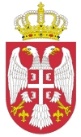 МИНИСТАРСТВО ОДБРАНЕСЕКТОР ЗА МАТЕРИЈАЛНЕ РЕСУРСЕУПРАВА ЗА ИНФРАСТРУКТУРУУРБАНИСТИЧКО-ТЕХНИЧКИ УСЛОВИза изградњу Ургентно-пријемног блока са пратећом инфраструктуром 
у ВК „Војна болница др Владан Ђорђевић“, у Нишудецембар, 2018. годинеУРБАНИСТИЧКО-ТЕХНИЧКИ УСЛОВИза изградњу Ургентно-пријемног блока са пратећом инфраструктуром 
у ВК „Војна болница др Владан Ђорђевић“ у НишуВојни комплекс: 		„Војна болница др Владан Ђорђевић“ у Нишу (ИД 794);Ови услови су документ који садржи податке о могућностима и ограничењима градње у војном комплексу и услове за израду техничке документације ради изградње новопланираног објекта Ургентно-пријемног блока, са извођењем радова на пратећој инфраструктури на локацији в/к „Војна болница др Владан Ђорђевић“ у Нишу.ПРАВНИ ОСНОВПравилник о планирању, изградњи и одржавању објеката инфраструктуре које користе Министарство одбране и Војска Србије („Сл. војни лист“, бр. 29/11, 13/17 и 02/19);Тактичко-технички захтев Управе за војно здравство број 1454-19, од 01.11.2018. године и допуна тактичко-техничких захтева.Закон о планирању и изградњи („Сл. гласник РС“, бр. 72/09, 81/09-исправка, 64/10-УС, 24/11, 121/12, 42/13-УС, 50/13-УС, 98/13-УС, 132/14, 145/14, 83/2018, 31/2019 и 37/2019);Решење о формирању радне групе за израду пројектне документације и изградњу Ургентно-пријемног блока у ВБ Ниш бр. 8584-4 од 16.11.2018. године;Записник о стручној контроли бр.8584-16/2018 од 21.02.2019.године. ПЛАНСКИ ОСНОВЗа комплекс Војне болнице у Нишу, на нивоу МО, нема урбанистичке документације. У цивилним просторним и урбанистичким плановима, простор предметног комплекса се третира као подручје посебне намене. Урбанистичко-технички услови се издају сходно члану 35. Правилника о планирању, изградњи и одржавању објеката инфраструктуре које користе Министарство одбране и Војска Србије („Сл.војни лист“, бр.29/11, 13/17 и 02/19), на основу расположивих катастарско-топографских планова и ТТЗ-а. ПОСТОЈЕЋЕ СТАЊЕ ЛОКАЦИЈЕВојни комплекс „Војна болница др Владан Ђорђевић“ налази се у Булевару др Зорана Ђинђића бб у Нишу. Објекти се налазе на кат.парцели број 4298/1, КО Ниш, Ћеле кула. Према евиденцији војних комплекса, Одсека за катастар, Групе за евиденцију и упис непокретности, Управе за инфраструктуру СМР МО, наведена парцела је у државној својини, а право коришћења има Министарство одбране РС. Намена комплекса је здравствена нега популације војних осигураника.Локација на којој се планира изградња објекта је парковска површина са клупама, стазама и високим растињем, између објеката КН-18 (хирургија), КН-14 (интерно) и КН-15 (кухињско-трпезаријски блок). На ободу локације, налазе се два објекта: контејнер (КН 112 помијарник) и зидани објекат (КН 16 ђубриште), површине 26 m2, који нису у функцији и не користе се. Преко локације протежу се водоводне, топловодне и електро инсталације. КАРАКТЕРИСТИКЕ СТАЊА ЛОКАЦИЈЕПоложај: земљиште у оквиру комплекса, уређено је као парковска површина, између објеката КН-18 (хирургија), КН-14 (интерно) и КН-15 (кухињско-трпезаријски блок). Намена: Војни комплекс има намену војно-санитетске установе у којој се пружа хитна помоћ, врше се прегледи и лечи се популација војних осигураника. Новопланирани објекат је намењен ургентном пријему и смештају болесника, по предвиђеним медицинским индикацијама и специјалностима.Потенцијално клизиште: Потребно је утврдити геотехничким истражним радовима. Сеизмичка зона: Град Ниш спада у зону 8 MCS.Хидрокарактеристике: За ниво подземних вода нема података.Климатски услови: Подручје града Ниша карактерише умерено континентална клима. Средња годишња температура ваздуха је 11,4ºC, а годишњи просек падавина 589,6 mm/m2. Претходни радови: Пре израде техничке документације, за предметну локацију неопходно је извршити геодетско снимање (са снимањем постојећих подземних инсталација) којим би се утврдиле коте елемената нискоградње, шахтова и траса инсталација, ажурирање постојећег снимка подземних инсталација у циљу утврђивања стварног стања инфраструктурне опремљености локације и измештања инсталација ради изградње новог објекта на локацији, као и геолошко (геомеханичко) испитивање предметне локације, са израдом одговарајућих елабората.Геодетским радовима:извршити допуну снимања постојеће геодетске ситуације у државном координантном систему на локацији будућег објеката са везом на постојеће саобраћајнице, платое и суседне објекте. Извршити откривање и снимање постојећих подземних инсталација унутар предметне локације;снимити места прикључака на постојећу инфраструктуру;израдити топографски план у размери 1:250, у дигиталној форми;израдити план подземних инсталација;израдити елаборат геодетског снимања детаља и снимања подземних инсталација, сходно пројектном задатку;Геотехничким испитивањима са израдом Елабората о геотехничким условима изградње новог објекта, саобраћајница, платоа, уземљења громобранске заштите и радног уземљења, потребно је утврдити следеће:геолошки састав терена;хидрогеолошке карактеристике терена;физичко-механичке карактеристике тла;начин и дубину фундирања објеката;сеизмичку рејонизација на мокролакацији;одредити CBR-а за димензионисање коловозне конструкције и геоелектричне карактеристике тла ради израде громобранске заштите.Утврђивање наведених параметара, извршити израдом потребног броја јама и бушотина, дубине према Закону о геолошким истраживањима („Сл.гласник РС“ бр.15/90). За потребе утврђивања носивости нових темеља неопходно је да се уради минимум 5 (пет) бушотина, дубине 10 m, према најоптималнијем распореду, како би се што прецизније могли дефинисати профили тла и носивости, са слегањима сваког појединачног будућег темеља. Из истражних бушотина и јама узети узорке за лабораторијска испитивања, којима ће се утврдити физичко-механичке карактеристике терена на коме ће се фундирати објекат и димензионисати коловозна конструкција (CBR). У случају потребе заштите ископа, потребно је израдити техничку документацију за заштиту темељне јаме и обезбеђења суседних објеката. За утврђивање геоелектричних особина тла урадити потребан број геоелектричних сонди по Шлумбергеровом распореду електрода са АБ/2=15 m, или неком другом признатом методом.У зависности од планираних и потребних капацитета, и у случају повећања капацитета које не задовољава тренутна инфраструктурна опремљеност комплекса, прибавити и имплементирати техничке услове и сагласности надлежног комуналног предузећа или другог надлежног органа.У оквиру припремних радова потребно је извршити измештање/рушење постојећих објеката, пешачких стаза, инфраструктуре, као и уклањање високог растиња. ПОДАЦИ О ОБЈЕКТУКарактер изградње: Објекат је сталног типа.Намена објекта: ургентни пријем и смештај болесника.Положај објекта: Грађевинску линију новопланираног објекта поставити у односу на објекте КН-14 и КН-18 и просторне могућности локације, тако да се омогући изградња топлих веза између новог објекта са постојећим објектима КН-14 (По+П+1), КН-15 (По+П) и КН-18 (По+П+3+Пк), с тим да је приликом планирања и изградње, потребно водити рачуна о постојећој саобраћајници уз објекат КН-18, која мора остати у функцији противпожарног пута унутар комплекса.Коте терена: око 201,5 mnv;Габарит објекта: Новопланирани објекат је спратности По/Су+П+2+Пк, бруто развијене површине око 3.350m2 (5етажа х 670 m2) за оквирно 100 људи (од тога 60 пацијената).Димензије објекта 18х37m, дате су оквирно на основу скица из тактичко-техничког захтева, исте могу варирати у зависности од врсте и димензије конструктивних елемената, завршних облога, обрада објекта и сл. Прецизиније димензије биће дефинисане Главним пројектом предметног објекта. Волумен и размера објекта треба да буду усклађени са волуменом и пропорцијама суседних зграда и комплекса у целини.Садржаји:Новопланирани објекат према идејним скицама подељен је на више функционалних целина по етажама.Подрум/сутерен новопланираног објекта – чекаоница и шалтер; соба за лекара; соба за медицинског техничара; простор за магнетну резонанцу са радном просторијом, командним пултом, техничким делом и просторијом за припрему/пресвлачење пацијената; простор за скенер са радном просторијом, командним пултом и просторијом за припрему/пресвлачење пацијената; гардеробе за особље; технички блок са подстаницом за централно грејање, агрегатском станицом, простором за складиштење и централни развод гасова, простором за инсталацију централног електричног бојлера за припрему топле воде и евентуално постројења за повишење притиска у хидрантској мрежи; архива; магацински простор; остава за смештај санитарне опреме и одговарајући број санитарних чворова (за особље и пацијенте);Приземље – улазни хол са пријемним шалтером и чекаоницом; пријавница-портир; топла веза са објектима КН-14 и КН-15; пријемни блокови са амбулантама за интерну медицину, нурологију и хирургију са превијалиштем; просторија за рентген са командним пултом и просторијом за дежурног рентген техничара; просторија за ултразвучне прегледе; просторије за интерну интензивну негу: неролошка, 1 соба са 6 кревета и интернистичка, 2 собе са 8 и 6 кревета, простором за мониторинг болесника, приручном апотеком и пултом за поделу терапије; соба за опсервацију са 3 кревета; 4 канцеларије - собе дежурних лекара и медицинских техничара; приручна апотека; чајна кухиња са трпезаријом; магацини за санитетска и интендантска потрошна средства; остава за средства за хигијену и одговарајући број санитарних чворова (за особље и пацијенте);I спрат - топла веза са објектом КН-18, Одељење за неурологију, станица за транфузију крви,II спрат - Одељење за психијатрију и Одсек за инфективне болести.Поткровље - Службене просторије и магацини.Вертикалну комуникацију остварити степеништем и лифтовима, кроз све етаже, а хоризонталну комуникацију остварити холовима и ходницима прописаних димензија, за тражену намену простора. Два електрична лифта предвидети у заједничком возном окну, са могућношћу транспорта болесника у кревету. Лифтови су без машинске просторије. Лифтове пројектовати и извести према најсавременијим техничким решењима, у складу са важећим нормативима и прописима.Топлим везама повезати нови објекат са објектима КН-14 (Интерна клиника), КН-18 (хирургија) и КН-15 (КТБ), у циљу даљег третмана пацијената у постојећим објектима. Обратити пажњу на потребе превоза пацијената колицима и болесничким креветима, а истовремено водећи рачуна о постојећој саобраћајници уз објекат хирургије, која мора остати у функцији противпожарног пута унутар комплекса (који се не сме прекидати/затварати).Конструкција објекта: Објекат предвидети као армирано-бетонски скелетни, са свим неопходним конструктивним елементима, у складу са техничким нормативима за бетон и армирани бетон. Фундирање објекта усвојити у свему по препорукама геотехничког елабората, а статички прорачун извршити према важећим правилницима, стандардима и прописима за пројектовање. Димензионисање конструкције израдити према правилнику БАБ 87. Зидове испуне - спољашње пројектовати тако да испуњавају све потребне параметре савремене енергетске ефикасности, а унутрашње као лако-монтажне преградне, који ће омогућити флексибилан распоред просторија. Спратну висину прилагодити захтевима за пролаз инсталација (сместити их у спуштеним плафонима), водећи рачуна о повезаности објекта топлим везама са постојећим објектима. КН-14 (интерна клиника), КН-15 (КТБ) и КН-18 (хирургија).Приликом избора конструкције потребно је определити се за решење које омогућује крутост конструктивног система у целини, у складу са функционалним захтевима објекта, са распонима који ће омогућити рационалност у изградњи и коришћењу просторија, уз претходну проверу дозвољене носивости тла у односу на одабрану конструкцију и усвојену дубину фундирања, у складу са претходно израђеним геомеханичким елаборатом. Нагиб кровних равни и кровну конструкцију извести у складу са пројектованим архитектонским решењем, техничким прописима, као и врстама и карактеристикама материјала који се користи за покривање. Обрада објекта: Материјализацију објекта потребно је ускладити са амбијенталном целином, пројектованим решењем, погодним избором грађевинских материјала, водећи рачуна о економичности и рационалности пројектованог решења. Објекту је потребно обезбедити адекватну термичку заштиту. Хоризонталне инсталације водити изнад спуштеног плафона, вертикалне инсталације водити уз стубове са опшивањем. Све површине и спојеве спољашњег волумена објекта трајно заштитити од продора атмосферских вода и влаге, дејства ветрова и других атмосферских утицаја. Зависно од положаја у објекту, обраде спољашњих, унутрашњих зидова и подова ускладити са наменом просторија.Саобраћајни услови: Објекту је потребно обезбедити неометан приступ у складу са пројектним решењем објекта и ограничењима локације. Новопланиране саобраћајне површине пројектовати као наставак успостављене саобраћајне мреже, тј. тако да се ослањају на урбанистички концепт читавог комплекса Војне болнице. Главни прилаз објекту предвидети са постојеће саобраћајнице на североисточној страни локације, изградњом платформе у ширини целог објекта. Нова платформа треба да чини целину са постојећом саобраћајницом и у основи треба да буде и пешачки приступ, тако да се омогући неометано кретање лица у складу са Правилником о условима за планирање и пројектовање објеката у вези са несметаним кретањем деце, старих, хендикепираних и инвалидних лица (''Службени гласник РС'', бр. 18/97).Приликом планирања и изградње, водити рачуна о постојећој саобраћајници уз објекат КН-18 хирургије, која мора остати у функцији противпожарног пута унутар комплекса.Површинско одводњавање предвидети према слободним површинама. Уређење терена око објекта: Након завршетка радова на изградњи све површине око објекта потребно је уредити и довести на захтевани ниво уређења комплекса. Слободне површине потребно је озеленети аутохтоним врстама зеленила, без уношења нових врста, како се део комплекса у визуелном смислу не би разликовао од своје непосредне околине. ИНСТАЛАЦИЈЕ И УСЛОВИ ЗА ПРИКЉУЧЕЊЕ НА КОМУНАЛНУ ИНФРАСТРУКТУРУ У циљу утврђивања стварног стања инфраструктурне опремљености локације и измештања инсталација ради изградње новог објекта на локацији, пре израде техничке документације, геодетским снимањем ажурирати постојећи снимак подземних инсталација, а у оквиру припремних радова извршити измештање/рушење постојећих објеката, пешачких стаза и инфраструктуре, као и уклањање високог растуња. Новопланирани објекат потребно је прикључити на постојећу инфраструктурну мрежу комплекса. У зависности од планираних и потребних капацитета, и у случају повећања капацитета које не задовољава тренутна инфраструктурна опремљеност, прибавити и имплементирати техничке услове и сагласности надлежног комуналног предузећа или другог надлежног органа. Инсталације водовода и канализације:Постојеће стање водоводне мреже: Војна болница је прикључена на постојећу градску водоводну мрежу. Унутар комплекса постоји спољна водоводна мрежа, која је заједничка за санитарну и хидрантску мрежу. У комплексу се налазе надземни противпожарни хидранти са ормарићима. Објекти унутар комплекса су прикључени на водоводну мрежу преко прикључних шахтова испред објеката. Цевовод је од поливинилхорида, пречника Ø110.На локацији на којој је планирана изградња ургентно-пријемног блока постоји водоводна инсталација, која се простире преко локације предвиђене за изградњу.Потребни радови:измештање постојеће инсталације водовода, тако да се водовод положи око будућег објекта, тако да формира прстен око објекта, са постављањем надземних хидраната, ормана са комплетном опремом, на прописаном међусобном одстојању и одстојању од објекта, а према Правилнику о техничким нормативима за хидрантску мрежу за гашење пожара („Сл. лист СФРЈ“ бр.30/91). Димензионисање цевовода извршити на основу хидрауличког прорачуна и према Правилнику;прикључење новог објекта на водоводну мрежу постављањем новог прикључног водомерног шахта испред објекта. У водомерном шахту предвидети раздвајање хидрантске мреже од санитарне и предвидети посебан вод за топлотну подстаницу. У водомерном шахту предвидети мерење воде посебно за хидрантску, посебно за санитарну мрежу и посебно за топлотну станицу;пројектовање унутрашње хидрантске мреже, према Правилнику о техничким нормативима за хидрантску мрежу за гашење пожара („Сл. лист СФРЈ“ бр.30/91-IV) и на основу хидрауличког прорачуна;припрему топле воде постављањем централног електричног бојлера, у подруму/сутерену објекта у оквиру техничког блока;развод хладне, топле и рециркулационе воде у спуштеним плафонима, са довољним бројем одговарајућих вентила за нормално функционисање водоводне мреже хладне, топле и рециркулационе воде, као и хидрантске мреже.у зависности од расположивог притиска на месту прикључка, а на основу хидрауличког прорачуна, планирати евентуалну уградњу постројења за повишење притиска.Постојеће стање канализационе мреже: Војна болница је прикључена на постојећу градску канализациону мрежу. Унутар комплекса постоји спољна канализациона мрежа, која је заједничка за фекалну и атмосферску канализацију. Објекти унутар комплекса су прикључени на канализациону мрежу преко прикључних шахтова испред објеката. Атмосферска канализација је решена преко отворених каналета, које прихватају воду из олучних вертикала и са тротоара и преко сливника се упуштају у канализациону мрежу. Цевовод је од керамичких цеви, пречника Ø200. На локацији на којој је планирана изградња ургентно-пријемног блока постоји заједничка канализациона мрежа фекалне и атмосферске канализације. Цевовод је од комбинованих метално/керамичких цеви, пречника Ø200.Потребни радови:замену постојеће инсталације канализације на локацији на којој је предвиђена изградња новог објекта. Око објекта предвидети канализациону мрежу, која би уједно била и за потребе суседних објеката, са предвиђеним довољним бројем канализационих шахтова око објекта, а за правилно функционисање канализационе мреже;новопројектовану спољну канализациону мреже око новог објекта прикључити на постојећу канализацију комплекса; прикупљање атмосферских вода са кровова, олучним вертикалама и прикупљање површинских вода са упуштањем у канализационе шахтове;димензионисање спољних инсталација канализације извршити на основу укупне количине фекалне и атмосферске воде; израду унутрашње канализационе мреже објекта, са изласком из објекта најкраћим путем, димензионисане у складу са потребама и са вентилирањем преко вентилационих вертикала и капа,уградњу неутрализатора отпадних вода. Топловодна мрежа и термотехничке инсталације: У предметном војном комплексу постоји котларница на мазут, са разводним системом топловода. Преко локације планиране за изградњу Ургентно-пријемног блока пролази крак топловода, који је потребно изместити у складу са новим решењем објекта. Нови објекат могуће је прикључити на постојећи топловод, уз проверу расположивог капацитета котларнице и пречника топловода. У подруму објекта потребно је формирати просторију топлотна подстаница за смештај нове опреме потребне за грејање објекта и вентилацију.У новопланираном објекту такође је потребно изградити инсталације грејања, климатизације и вентилације. Системе вентилације и климатизације предвидети у складу са наменом просторија у објекту.Инсталације медицинских гасова: У новопланираном објекту потребно је извести инсталацију, као и радна места за медицински ваздух, кисеоник и вакум (МКВ, О2 и вакуум), тако да један комплет радних места покрива два болесничка кревета. Уколико постоје засебни кревети такође је потребно извести један комплет радних места за исти.Један комплет радних места садржи радна места за медицински ваздух, кисеоник и вакуум.Просторију за смештај опреме за централни развод гасова предвидети у подруму/сутерену објекта, а у свему у складу са прописима. Предвидети места за евентуално прикључење постојећих објеката КН-14 (интерно) и КН-18 (хирургија)и КН-19 (нервно) на нову инсталацију развода медицинских гасова.Електроинсталације: Планирани објекат снабдети електричном енергијом из трафо-станице у објекту КН-13. Напајање извести подземним енергетским каблом одговарајућег типа и пресека. За снабдевање електричном енергијом планираног објекта, потребно је повећати капацитет трафо-станице у објекту КН-13 са садашњих 630 kVA на 1000 kVA, у складу са условима надлежног ЈП ''Електродистрибуција'' Ниш.Због недовољног капацитета не постоји могућност прикључења новог објекта на постојеће агрегате у Војној болници. Предвидети уградњу стационарног електроагрегата контејнерског типа јачине 125 kVA. У оквиру електроенергетских радова потребно је урадити електроенергетску инсталацију са новим подземним напојним каблом, унутрашњим и спољним разводом расвете и електричне инсталације прикључним кабловима у одговарајућим регалима и каналицама.За напајање технолошких и медицинских апарата са специфичностима у напајању имплементирати податке о њиховој потребној електричној снази, напонском нивоу и фреквенцији на којој функционишу, потребе за њиховим евентуалним умрежавањем и прикључењем на специфичне телекомуникационе уређаје. Инсталације телекомуникација: Предвидети привод за објекат Ургентно-пријемног блока, оптичким (мин.12 влакна) и НФ каблом (25х4) од постојећег разделника у поткровљу објекта КН-13, до техничке просторије у приземљу новопредвиђеног објекта.Предвидети савремени адресибилни систем за сигнализацију и дојаву пожара са микропроцесорски управљаном централом за дојаву.За потребе преноса говора, података и слике у објекту предвидети структурни кабловски систем на који осим рачунарске мреже ( Рамко, ЗИС, ЛАН) и телефонске инсталације могу бити повезани сви остали системи базирани на IP (Internet protocol) стандардима.Такође у објекту предвидети систем за пријем РТВ сигнала доступног КДС провајдера на локацији где се налази објекат, систем за озвучавање и обавештавање заједничких просторија - разглас и сигнализацију СОС позива.Громобранска инсталација: Потребно је извести громобранску инсталацију, прихватни систем на крову зависно од врсте кровног покривача са израдом темељног уземљивача.Громобранску инсталацију извести у складу са техничким прописима за дату врсту инсталација према Правилнику о техничким нормативима за заштиту објеката од атмосферског пражњења („Службени лист СРЈ“, бр.11/96).Заштита од пожара:Потребно је израдити Главни пројекат заштите од пожара и Елаборат о зонама опасности за просторије где се смешта опрема за медицинске гасове (резервоари), при чему треба узети у обзир намену објекта, угроженост од пожара, пожарно оптерећење, путеве евакуације и време евакуације из објекта, ПП зоне и одговарајуће препреке за пренос пожара, могуће класе пожара, степен заштите објекта, инсталације, саобраћајнице за прилаз ватрогасних возила објекту и све друге параметре који утичу на заштиту објекта од пожара.У свим сегментима техничке документације (архитектонско-грађевински пројекат, eлектро пројекат/јака и слаба струја/, машинске инсталације, ВиК), предвидети адекватне мере заштите од пожара које ће онемогућити настанак пожара, односно спречити проширење већ насталог пожара. Мобилна опрема за гашење пожара: На основу намене, пожарног оптерећења, могућих класа пожара у објекту, степена угрожености од пожара, броја људи у објекту, конструкције објекта, садржаја и примењених материјала, за гашење почетних пожара у објекту потребно је предвидети мобилне апарате за гашење пожара.МЕРЕ ЗАШТИТЕ И ОСТАЛИ УРБАНИСТИЧКИ УСЛОВИТехничку документацију и извођење радова радити у свему у складу са Правилником о планирању, изградњи и одржавању објеката инфраструктуре које користе Министарство одбране и Војска Србије („Сл.војни лист“, бр.29/11, 13/2017 и 02/19), као и на основу важећих техничких прописа, стандарда и норматива за пројектовање и извођење оваквих радова.Изградњом новопланираног објекта не сме се угрозити стабилност суседних објеката, са становишта геотехничких, геолошких карактеристика тла, сеизмичких и конструктивних карактеристика објеката. У случају потребе заштите ископа, потребно је израдити техничку документацију за заштиту темељне јаме и обезбеђења суседних објеката. При пројектовању и извођењу радова, водити рачуна да се што мање наруши амбијентална целина постојећег комплекса и његове околине. Планирани објекат својим волуменом, положајем и спратношћу, мора се уклопити у постојећи амбијент. Техничком документацијом морају бити обухваћене потребне мере заштите на раду, заштите од пожара и заштите животне средине, сходно законским одредбама. Потребно је предвидети све потребне мере заштите од пожара кроз комплетну пројектну документацију у складу са Законом о заштити од пожара („Службени лист РС“, бр.111/2009 и 20/15) и следећим правилницима: Правило противпожарног обезбеђења ВС у миру (OУП-23), Правила службе ВЈ IV-у-2/5, Норме ПП опреме и средстава (ОУП-19), Правила ЗНР и ЗШС ВЈ у миру (ОУП-39), Уредбом о разврставању објеката, делатности и земљишта у категорије угрожености од пожара (Сл гласник РС број 76/10), Правилником о организацији заштите од пожара према категорији угрожености од пожара (Сл. гласник РС број 92/11), Правилима о заштити од пожара у МО и ВС (СВЛ број 1/15), Законом о експлозивним материјама, запаљивим течностима и гасовима (Сл гласник СРС број 44/77, 45/85, 18/89; (Сл гласник РС број 53/93, 67/93, 48/94, 101/05), Правилником о техничким нормативима за покретне и затворене судове за компримиране, течне и под притиском затворене гасове (Сл гласник СФРЈ број 25/80 и 9/86, Сл гласник СРЈ број 21/94, 56/95 и 1/03 и Сл гласник РС број 21/10), Правилником о допуни правилника о техничким нормативима за покретне и затворене судове за компримиране, течне и под притиском затворене гасове (Сл гласник РС број 8/12), Правилником о техничким захтевима за пројектовање, израду и оцену усаглашености опреме под притиском (Сл гласник РС број 87/11), Правилником о техничким нормативима за системе за вентилацију и климатизацију (Сл. лист СФРЈ бр.38/89), Правилником о општим мерама и нормативима заштите на раду од буке у радним просторијама (Сл. лист СРЈ бр. 21/92), JUS N.S8.007 зоне опасности простора угрожених експлозивним смешама гасова и пара, Правилником о техничким нормативима за експлозивне, запаљиве и опасне материје (Сл. лист СФРЈ бр. 14/80), Уредби о разврставању објеката, делатности и земљишта у категорије према угрожености од пожара (Сл.Гласник РС бр.76/2010), Правилником о техничким нормативима за хидрантрску мрежу за гашење пожара (Сл. лист СФРЈ бр. 30/91), Правилником о техничким нормативима за пројектовање приступних путева (Сл. лист СФРЈ бр. 8/95), Правилник о техничким нормативима за стабилне инсталације за дојаву пожара (Сл. лист СФРЈ бр.87/93).Заштита од елементарних непогода (сеизмички услови): Објекат мора бити категоризован и изведен у складу са Правилником о техничким нормативима за изградњу објеката високоградње у сеизмичким подручјима („Службени лист СФРЈ“, бр.31/81, 49/82, 29/83, 2/88 и 52/90).Заштита на раду: Предвидети одговарајуће мере заштите у складу са Законом о безбедности и здрављу на раду (СЛ. Гласник СР бр. 101/05 и 20/15) и Правилником о превентивним мерама за безбедан и здрав рад на радном месту (Сл гласник РС број 21/09).Заштита животне средине: Предвидети одговарајуће мере заштите у складу са Законом о заштити животне средине (Сл гласник РС број 135/04, 36/09, 72/09, 43/11 – одлука УС 135/04), и Законом о управљању отпадом (Сл гласник РС број 36/09 и 88/10), као и свим осталим превентивним мерама које су прописане војним прописима и републичком законском регулативом из области БЗР, ЖЗС и ЗОП.  РОК ВАЖНОСТИ УРБАНИСТИЧКО-ТЕХНИЧКИХ УСЛОВАОви Урбанистичко-технички услови (УТУ) су саставни део Урбанистичке дозволе коју издаје Управа за инфраструктуру СМР Министарства Одбране.Рок важности ових Урбанистичко-техничких услова је 12 месеци од дана издавања, односно до истека важења Урбанистичке дозволе коју издаје Управа за инфраструктуру СМР Министарства Одбране, у складу са овим Условима. Одобрење за изградњу не може се добити без претходно прибављене Урбанистичке дозволе и Главног пројекта усвојеног од стране надлежног органа Управе за инфраструктуру СМР МО. ПРИЛОЗИРешење о формирању радне групе за израду пројектне документације и изградњу Ургентно-пријемног блока у ВБ Ниш бр. 8584-4 од 16.11.2018. године;Предлог локације новог објекта – шематски приказ;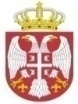 МИНИСТАРСТВО ОДБРАНЕСЕКТОР ЗА МАТЕРИЈАЛНЕ РЕСУРСЕУПРАВА ЗА ИНФРАСТРУКТУРУОдсек за израду инвестиционо-техничке документације ПРОЈЕКТНИ ЗАДАТАКза изградњу Ургентно-пријемног блока са пратећом инфраструктуром у ВК „Војна болница др Владан Ђорђевић“, у НишуАприл, 2019. годинеПРОЈЕКТНИ ЗАДАТАКза израду пројектне документације за извођење радова на изградњи објекта Ургентно-пријемног блока, са пратећом инфраструктуром, у војном комплексу„Војна болница др Владан Ђорђевић“, у Нишу 1. Општи деоПројектна документација, односно Идејни пројекат (ИДП) и Главни пројекат (еквивалент ПЗИ-а) са детаљима за извођење радова, за изградњу објекта Ургентно-пријемног блока, треба да садржи следеће пројекте према областима, односно садржају, сложене у свеске: број 0 - Главна свескаброј 1- Архитектура, број 2 - Конструкција и други грађевински пројекти, број 3 - Хидротехничке инсталације, број 4 - Електроенергетске инсталације, број 5 - Телекомуникационе инсталације, број 6 - Машинске инсталације, број 8 - Саобраћај и саобраћајна инсталација,број 9 - Спољно уређење са синхрон планом инсталација и прикључака,број 10 - Припремни радови,Елаборат енергетске ефикасности,Елаборат заштите животне средине,Елаборат о зонама опасности, План управљања отпадом, Главни пројекат заштите од пожара, као иГлавни пројекат опремањаЦелокупну техничку документацију израдити у свему према Закону о планирању и изградњи („Службени гласник РС“ бр.72/2009, 81/2009 – испр, 64/2010 – одлука УС, 24/2011, 121/2012, 42/2013 – одлука УС, 50/2013 – одлука УС, 98/2013 – одлука УС, 132/2014, 145/2014, 83/2018, 31/2019 и 37/2019 – др.закон), а у складу са Правилником о планирању, изградњи и одржавању објеката инфраструктуре које користе МО и ВС (''Службени војни лист'', број 29/11, 13/17 и 2/19) и другим важећим законским и подзаконским актима чија је примена обавезна при изради предметне документације.1.1. Локација објектаИзградња објекта Ургентно-пријемног блока, са пратећом инфраструктуром и спољним уређењем, планира се у војном комплексу „Војна болница др Владан Ђорђевић“ у Нишу, на простору између објеката КН-18 (хирургија), КН-14 (интерна клиника) и КН-15 (кухињско-трпезаријски блок). Објекат је намењен ургентном пријему и смештају болесника, како војних, тако и цивилних осигураника. Планирати објекат спратности По/Су+Пр+2+Пк (подрум/сутерен, приземље, два спрата и поткровље), површине од ~ 5 х 670,00 = 3.350,00 m2, за ~100 људи (од тога 60 пацијената).Напомена: Наведена површина је оквирна. Евентуално повећање површине објекта у дозвољеним границама, не утиче на цену пројекта.Топографски план - шематски приказ предлога локације новог објекта је у графичком прилогу овог пројектног задатка. 1.3. Подаци о кориснику објектаОбјекат је предвиђен за потребе јединица и установа Министарства одбране и Војске Србије, као и цивилних лица, у саставу комплекса Војне болнице Ниш.1.4. Подаци о катастарској парцели и носиоцу права својинеВК „Војна болница др Владан Ђорђевић“ налази се на КП 4298/1 у К.О. Ниш, Ћеле Кула, површине 7 ha 10 a и 57 m². Према подацима Одељења за евиденцију непокретности 
ВГЦ „Београд“, наведена катастарска парцела налази се у власништву Републике Србије, а корисник је Министарство одбране.2. Претходна анализа предмета изградње2.1. Претходна анализа предмета изградње у вези са постојећом урбанистичком документацијом2.1.1. Урбанистички план За комплекс Војне болнице у Нишу, на нивоу МО, нема урбанистичке документације.У цивилним просторним и урбанистичким плановима, простор предметног комплекса се третира као подручје посебне намене. 2.1.2. Урбанистичко-технички услови Урбанистичко-технички услови се издају сходно члану 35. Правилника о планирању, изградњи и одржавању објеката инфраструктуре које користе Министарство одбране и Војска Србије („Сл.војни лист“, бр.29/11, 13/17 и 2/19), на основу расположивих катастарско-топографских планова и тактичко-техничких захтева корисника.За потребе израде техничке документације и изградње предметног објекта у ВК „Војна болница др Владан Ђорђевић“, са пратећом инфраструктуром израђени су Урбанистичко-технички услови бр. 8584-7 од 28.12.2018. године, који су дати у прилогу пројектног задатка.2.1.3. Урбанистичка дозвола На основу израђених Урбанистичко-техничких услова, организациона јединица Министарства одбране надлежна за инфраструктуру издала је Урбанистичку дозволу, акт Управе за инфраструктуру Број 8584-22/18 од 14.03.2019. године (дата у прилогу Урбанистичко-техничких услова за изградњу објекта).3. Анализа оправданости изградње3.1. Образложење потребе изградњеИзградњом новог Ургентно-пријемног блока побољшаће се и остварити прописани општи услови за рад једног модерног центра хитне помоћи, који у сваком тренутку треба да буде спреман да прими, смести и укаже неопходну помоћ болесним лицима.Изградњом новог Ургентно-пријемног блока добиће се простор за сврсисходан рад, односно радна места за преглед пацијената, по предвиђеним медицинским индикацијама и специјалностима, место за континуирано праћење учинка прописане и спроведене терапије, као и праћење промена здравственог стања пацијената. Такође, реализоваће се идеја о централном лоцирању простора ургентно-пријемног одсека, за рад лекара и осталог медицинског особља. Планом изградње обухваћено је и увођење неопходно потребних радиолошких процедура (МСЦТ и ултразвучни апарат), што уз непрекидан рад биохемијске лабораторије задовољава захтеве правовременог, брзог дијагностичког поступања, по првом прегледу.Не мање важно је и остваривање прописаних општих физичких услова за рад као што су: хигијенски мокри чворови, подешавање осветљења, проветреност и грејање просторија, адекватан радни простор, као и могућност брзе пренамене радног простора, што све утиче на побољшање ефикасности рада.У целини, предложена изградња Ургентно-пријемног блока значајно ће допринети квалитетнијем, сврсисходнијем и ефектнијем раду на збрињавању повереног живота и здравља пацијената, а рад у квалитетном простору утицаће на смањење психофизичког напрезања пружалаца услуге.3.2. Ефекти који се постижу изградњомУ складу са образложеним потребама датим у тачки 3.1, изградњом предметног објекта степен оперативне способности Војне болнице Ниш биће подигнут на знатно виши ниво.4. Програм изградње4.1. Опис локације, карактеристике терена и земљишта, климатски и други условиВојни комплекс „Војна болница др Владан Ђорђевић“ налази се у Булевару др Зорана Ђинђића бб у Нишу. Подручје града Ниша карактерише умерено континентална клима. Средња годишња температура ваздуха је 11,4ºC, а годишњи просек падавина 589,6 mm/m2. Град Ниш спада у зону 8 MCS.Карактеристике стања локације у оквиру ВК „Војна болница др Владан Ђорђевић“, које се односе на коте терена, елемената нискоградње, шахтова и траса инсталација, састав и носивост тла и ниво подземних вода, потребно је утврдити претходним геодетским и геотехничким радовима. Локација на којој се планира изградња објекта је парковска површина са клупама, стазама и високим растињем, између објеката КН-18 (хирургија), КН-14 (интерно) и КН-15 (кухињско-трпезаријски блок). На ободу локације, налазе се два објекта: метални контејнер (КН-112 помијарник) и зидани објекат (КН-16 ђубриште), површине 26 m2, који нису у функцији и не користе се. Преко локације протежу се водоводне, топловодне и електро инсталације. У оквиру припремних радова потребно је извршити рушење наведених постојећих објеката, пешачких стаза, инфраструктуре, као и уклањање високог растиња. Грађевинску линију новопланираног објекта поставити у односу на објекте КН-14 и КН-18 и просторне могућности локације, тако да се омогући изградња топлих веза између новог објекта са постојећим објектима КН-14 (По+П+1), КН-15 (По+П) и КН-18 (По+П+3+Пк), с тим да је приликом планирања и изградње, потребно водити рачуна о постојећој саобраћајници уз објекат КН-18, која мора остати у функцији противпожарног пута унутар комплекса.Пре израде техничке документације, за предметну локацију неопходно је извршити геодетско снимање (са снимањем постојећих подземних инсталација) којим би се утврдиле коте елемената нискоградње, шахтова и траса инсталација, ажурирање постојећег снимка подземних инсталација у циљу утврђивања стварног стања инфраструктурне опремљености локације и измештања инсталација ради изградње новог објекта на локацији, као и геолошко (геомеханичко) испитивање предметне локације, са израдом одговарајућих елабората.У зависности од планираних и потребних капацитета и у случају повећања капацитета које не задовољава тренутна инфраструктурна опремљеност комплекса, прибавити и имплементирати техничке услове и сагласности надлежних комуналних предузећа или других надлежних органа. 4.2. Опис намене објектаОбјекат је намењен ургентном пријему и смештају болесника, по предвиђеним медицинским индикацијама и специјалностима.4.3. Функционалне и технолошке карактеристике објектаФункционалне и технолошке карактеристике објекта, у свему усагласити са захтевима корисника. Планирати изградњу објекта сталног карактера, у потребном габариту, водећи рачуна о постојећим објектима и потребу за њиховим повезивањем, топлим везама. У функционалном смислу, објекат организовати у свему према захтевима корисника, односно технологији/процесу рада у објекту. До објекта довести прикључке комуналне инфраструктуре. 4.4. Капацитет и величина објектаОбјекат пројектовати спратности По/Су+Пр+2+Пк (подрум/сутерен, приземље, два спрата и поткровље), бруто развијене површине од ~ 5 х 670,00 = 3.350,00 m2, за ~100 људи (од тога 60 пацијената), како је дато шематским скицама у прилогу. 4.5. Посебни услови које објекат треба да задовољиИзградњом новопланираног објекта не сме се угрозити стабилност суседних објеката, са становишта геотехничких и геолошких карактеристика тла, сеизмичких и конструктивних карактеристика објеката. У случају потребе заштите ископа, потребно је израдити техничку документацију за заштиту темељне јаме и обезбеђења суседних објеката. При пројектовању и изградњи објекта, водити рачуна да се што мање наруши амбијентална целина постојећег комплекса и његове околине.Планирани објекат својим волуменом, положајем и спратношћу, мора се уклопити у постојећи амбијент, о чему пројектант мора водити рачуна, с обзиром да су приложене шематске скице функционалне поделе објекта, односно површине просторија (као и читавог објекта), дате оквирно и могу варирати у зависности од пројектованог функционалног решења, димензија зидова, конструктивних елемената, облога, термоизолационог слоја и сл. Оне ни у ком случају не представљају коначно решење, које ће дати пројектант (на израђено Идејно решење/пројекат корисник даје своју сагласност, након чега се приступа изради Главног пројекта).Након завршетка радова на изградњи све површине око објекта потребно је уредити и довести на захтевани ниво уређења комплекса. Слободне површине потребно је озеленети аутохтоним врстама зеленила, без уношења нових врста, како се део комплекса у визуелном смислу не би разликовао од своје непосредне околине.4.6. Конструкција објектаОбјекат предвидети као армирано-бетонски скелетни, са свим неопходним конструктивним елементима, у складу са техничким нормативима за бетон и армирани бетон. Фундирање објекта усвојити у свему по препорукама геотехничког елабората, а статички прорачун извршити према важећим правилницима, стандардима и прописима за пројектовање. Димензионисање конструкције израдити према правилнику БАБ 87. Зидове испуне - спољашње, пројектовати тако да испуњавају све неопходне и потребне параметре савремене енергетске ефикасности, а унутрашње као лако-монтажне преградне, који ће омогућити флексибилан распоред просторија. Спратну висину прилагодити захтевима за пролаз инсталација (у спуштеним плафонима), водећи рачуна о повезаности објекта топлим везама са постојећим објектима.Приликом избора конструкције потребно је определити се за решење које омогућује крутост конструктивног система у целини, у складу са функционалним захтевима објекта, са распонима који ће омогућити рационалност у изградњи и коришћењу просторија, уз претходну проверу дозвољене носивости тла, у односу на одабрану конструкцију и усвојену дубину фундирања, а све у складу са претходно израђеним геомеханичким елаборатом. Нагиб кровних равни и кровну конструкцију решити у складу са пројектованим архитектонским решењем, техничким прописима, као и врстама и карактеристикама материјала који се користи за покривање. У случају постављања соларног система за загревање санитарне воде, прорачунати оптерећење и у складу са тим димензионисати кровну конструкцију.4.7. Обрада објектаМатеријализацију објекта потребно је ускладити са амбијенталном целином, пројектованим решењем, погодним избором грађевинских материјала, водећи рачуна о економичности и рационалности пројектованог решења. Објекат мора имати минимум класу ''Ц'' енергетског разреда. Све површине и спојеве спољашњег волумена објекта, неопходно је трајно заштитити од продора атмосферских вода и влаге, дејства ветрова и других атмосферских утицаја. Зависно од положаја у објекту, обраду спољашњих, а нарочито унутрашњих зидова, подова и плафона, столарије и браварије потребно је ускладити у свему са наменом просторија и савременим прописима за употребу у медицинским установама: Зидовиу санитарним чворовима предвидети керамичке плочице I класе, отпорне на киселине, хемикалије и средства за чишћење, до плафона. Хидроизолацију у санитарним чворовима подићи уз зидове до висине мин. 30 cm (од пода), осим дела са туш кабинама, где је предвидети до плафона;у магацинима завршну обраду зидова предвидети перивом бојом или тапетом, високог квалитета;у осталим просторијама предвидети зидне облоге од синтетичке гуме, отпорне на дезинфекциона средства и реагенсе, резистентне на бактерије, без халогена и безбедне у погледу ватротоксичности.Посебно водити рачуна о просторијама у којима мора бити остварен степен чистоће минимум ISO 5 (консултовати корисника) и са што мање састава, како се нечистоћа не би задржавала у зазорима. Зидови у ходницима, свим амбулантама, стационару и чекаоницама морају имати линијске зидне одбојнике од адекватног материјала (дрво, прерађена гума или ПВЦ), у висини ногара од столица, наслона столица и висини болесничког кревета/колица. Предвидети и угаоне одбојнике од прохромског лима 2mm, или материјала сличне издржљивости, на свим конвексним угловима зидова.Подови Све подне облоге предвидети у свему по прописима за употребу у медицинским установама, хомогене, резистентне на бактерије, отпорне на киселине, хемикалије и средства за чишћење, једноставне за одржавање и у складу са захтевима високог степена чистоће у просторијама посебне намене. Сви подови морају имати довољну апсорпцију буке при ходу.у санитарним чворовима предвидети керамичке плочице I класе. Керамичке плочице морају бити противклизне, отпорне на киселине, хемикалије и средства за чишћење; у просторима специјалне намене (стерилне просторе у којима може доћи до изливања воде) предвидети подне облоге од синтетичке гуме, антибактеријске и безбедне у погледу ватротоксичности. Материјали за посебне просторије морају задовољити степен чистоће минимум ISO 5;за просторије које морају имати антистатик подне облоге, предвидети облоге на бази синтетичког каучука-гуме (сви антистатик и електропроводљиви подови морају бити отпорни на мрље од урина, крви и јода);Плафони Све плафоне ускладити са наменама просторија: предвидети металне или минералне спуштене плафоне, са микрофилтерима за пречишћавање ваздуха и елиминацију формалдехида (у санитарним чворовима од материјала отпорних на влагу).Столарија и браварија Израду столарије и браварије, предвидети у складу са функционалним захтевима просторија, од чврстих и издржљивих материјала, једноставне за одржавање и употребу, отпорне на киселине, хемикалије и средства за чишћење. Врата опремити са одговарајућим оковом, одбојницима за врата (подним и зидним) и бравама са цилиндар улошком за закључавање, са јасним ознакама: улазна врата клизна аутоматска, ојачана, са брзим отварањем;на просторији за рентген врата предвидети у складу са мерама радијационе сигурности и безбедности и важећим прописима за ту врсту радова; за санитарне чворове и магацине пројектовати пуна врата (без жљебова за задржавање прљавштине). Ова врата предвидети са преструјним решеткама;врата за амбуланте и улаз пацијената предвидети клизна, пуна, јака, издржљива и лака за отварање;остала врата пројектовати, као једнокрилна или двокрилна, пуна дрвена, са металним довратницима; светлу ширину врата ускладити са потребним димензијама за унос опреме и пролаз болесничког кревета;сва стакла, на вратима или пултовима предвидети од памплекс стакла.4.8. Опрема објектаОбјекат је потребно опремити одговарајућим савременим средствима и опремом, у складу са наменом објекта и свим елементима дефинисаним правилима службе, неопходним за неометано функционисање новопланираног објекта, рад запослених и успешно извршавање задатака. У сарадњи са корисником потребно је израдити Пројекат опремања предметног објекта.4.9. Функционална подела објектаНовопланирани објекат поделити на више функционалних целина, по етажама, у свему у складу са шематским скицама у прилогу и захтевима корисника: Подрум/сутерен - чекаоница и шалтер; соба за лекара; соба за медицинског техничара; простор за магнетну резонанцу са радном просторијом, командним пултом, техничким делом и просторијом за припрему/пресвлачење пацијената; простор за скенер са радном просторијом, командним пултом и просторијом за припрему/пресвлачење пацијената; гардеробе за особље; технички блок са подстаницом за централно грејање, агрегатском станицом, простором за складиштење и централни развод гасова, простором за инсталацију централног електричног бојлера за припрему топле воде и евентуално постројења за повишење притиска у хидрантској мрежи; архива; магацински простор; остава за смештај санитарне опреме и одговарајући број санитарних чворова (за особље и пацијенте); Приземље - улазни хол са пријемним шалтером и чекаоницом; пријавница-портир; топла веза са објектима КН-14 и КН-15; пријемни блокови са амбулантама за интерну медицину, неурологију и хирургију са превијалиштем; просторија за рентген са командним пултом и просторијом за дежурног рентген техничара; просторија за ултразвучне прегледе; просторије за интерну интензивну негу: неуролошка, 1 соба са 6 кревета и интернистичка, 2 собе са 8 и 6 кревета, простором за мониторинг болесника, приручном апотеком и пултом за поделу терапије; соба за опсервацију са 3 кревета; 4 канцеларије - собе дежурних лекара и медицинских техничара; приручна апотека; чајна кухиња са трпезаријом; магацини за санитетска и интендантска потрошна средства; остава за средства за хигијену и одговарајући број санитарних чворова (за особље и пацијенте); 1.спрат - топла веза са објектом КН-18; Одељење за неурологију: 4 болесничке собе 
(10 кревета); амбуланта за преглед и поделу терапије; приручна апотека; соба за лекара; соба за медицинског техничара; чајна кухиња са трпезаријом (заједничка); магацини за санитетска и интендантска потрошна средства; остава за средства за хигијену и одговарајући број санитарних чворова (за особље и пацијенте); Станица за трансфузију крви: чекаоница за добровољне даваоце крви; просторија за пријем; ординација за преглед; сала за пункције; просторија за чување хемопродуката; просторија за издавање хемопродуката; дежурна лабораторија са просторијом за прање лабораторијског посуђа и стерилизацију; трпезарија са чајном кухињом; просторија за администрацију; соба дежурног трансфузиолога; канцеларија начелника; канцеларија лекара; канцеларија медицинског техничара; магацини за санитетска и интендантска потрошна средства; остава за средства за хигијену и одговарајући број санитарних чворова (за особље и пацијенте);2.спрат - Одељење за психијатрију: 5 болесничких соба (14 кревета); амбуланта за преглед и поделу терапије; приручна апотека; соба лекара; соба мединског техничара; трпезарија са чајном кухињом (заједничка); магацини за санитетска и интендантска потрошна средства; остава за средства за хигијену и одговарајући број санитарних чворова (за особље и пацијенте);Одсек за инфективне болести: засебна чекаоница и шалтер; 4 болесничке собе (8 кревета); амбуланта за преглед и поделу терапије; ординација лекара; приручна апотека; 2 собе лекара; соба мединског техничара; администрација; магацини за санитетска и интендантска потрошна средства; остава за средства за хигијену и одговарајући број санитарних чворова (за особље и пацијенте);Поткровље - размештај службених просторија и магацина: 10 канцеларија; сала за састанке (око 50 места); канцеларија начелника; чајна кухиња са трпезаријом; магацински простор, остава за средства за хигијену и одговарајући број санитарних чвороваКомуникације - вертикалну комуникацију остварити степеништем и лифтовима, кроз све етаже. Технолошким решењем одредити потребан број лифтова и у складу са тим предвидети по два електрична лифта у заједничком возном окну, са могућношћу транспорта болесника у кревету. Лифтови су са регулисаном брзином дизања 1 m/s и носивости 1600 kg. Управљање је микропроцесорско, сабирно на доле. Врата кабине и возног окна су аутоматска, централна. Лифтове пројектовати и извести према најсавременијим техничким решењима, у складу са важећим нормативима и прописима. Хоризонталну комуникацију остварити холовима и ходницима прописаних димензија, за тражену намену простора. Топлим везама повезати нови објекат са објектима КН-14 (Интерна клиника), КН-18 (хирургија), у циљу даљег третмана пацијената у постојећим објектима и са КН-15 (КТБ), у циљу превазилажења проблема са дистрибуцијом оброка за пацијенте. Обратити пажњу на потребе превоза пацијената колицима и болесничким креветима, а истовремено водити рачуна о постојећој саобраћајници уз објекат хирургије, која мора остати у функцији противпожарног пута унутар комплекса (који се не сме прекидати/затварати).4.10. Преглед површина просторија са наменама:Површине просторија прилагодити потребама корисника и особља, као и технолошким карактеристикама опреме која ће бити инсталирана. Детаљну функционалну анализу (како просторија, тако и неопходних прикључака свих инсталација) израдити у сарадњи са корисником и дати у фази израде Идејног пројекта, на који ће корисник дати своју сагласност.Напомена: Шематске скице функционалне поделе објекта, односно површине просторија (као и читавог објекта), приложених уз овај Пројектни задатак, дате су оквирно и могу варирати у зависности од пројектованог функционалног решења, димензија зидова, конструктивних елемената, облога, термоизолационог слоја и сл. 4.11. Инсталације са освртом на посебне услове и потребе4.11.1. Електроенергетске инсталације Објекат ургентно-пријемног блока снабдети електричном енергијом из постојеће трафо станице смештене у објекту КН-13.Због повећања ангажоване снаге на име додатних ел. потрошача потребно је повећати капацитет напред наведене трафо станице са садашњих 630 kVА на 1000 kVА, за шта је потребно предвидети реконструкцију ТС, у смислу замене трансформатора и додатних нисконапонских изводних поља. Потребно је предвидети новчана средства за партиципацију повећане ангажоване снаге (проверити код локалног дистрибутера). Напајање објекта електричном енергијом предвидети новим подземним енергетским каблом одговарајућег типа и пресека. Због недовољног капацитета, не постоји могућност прикључења објекта ургентно-пријемног блока на постојеће дизел ел. агрегате у Војној болници. Предвидети напојну ел. инсталацију и уградњу стационарног електроагрегата контејнерског типа за приоритетне потрошаче, јачине 125 kVA.У оквиру електроенергетских инсталација у објекату ургентно-пријемног блока потребно је предвидети развод опште спољне и унутрашње расвете са потребним нивоом осветљености помоћу светиљки са ЛЕД панелима. Тип светиљки одабрати у складу са наменом просторија и типом плафона.За потребе општих и наменски прикључака, предвидети потрeбан број зидних парапетних развода са потребним бројем шуко прикључница.Електричне инсталације расвете и прикључница изводити ватроотпорним безхалогеним кабловима сличних типу N2ХН, у зиду или у одговарајућим регалима и каналицама, зависно од намене просторије.За напајање технолошких и медицинских апарата са специфичностима у напајању, имплементирати податке о њиховој потребној електричној снази, напонском нивоу и фреквенцији на којој функционишу, потребе за њиховим евентуалним умрежавањем или прикључењем на специфичне телекомуникационе уређаје.Потребно је извести громобранску инсталацију, прихватни систем на крову зависно од врсте кровног покривача и израдити темељни уземљивач.У случају постављања соларног система за загревање санитарне воде, машинске инсталације пропратити потребним електроинсталацијама.4.11.2. Инсталације телекомуникација У објекту Ургентно-пријемни блок у ВК „Војна болница др Владан Ђорђевић“, у Нишу предвидети: ТК привод - Предвидети привод оптичког (мин.12) влакна и НФ кабла (25х4), од постојећег разделника у поткровљу објекта КН-13, до техничке просторије у приземљу новог објекта.Структурни кабловски систем (СКС)За потребе преноса говора, података и слике у објекту предвидети структурни кабловски систем на који, осим рачунарске мреже (Рамко, ЗИС, ЛАН) и телефонске инсталације, могу бити повезани сви остали системи базирани на IP (Internet protocol) стандардима.Структурни кабловски систем предвидети у складу са европским нормама и стандардима и препорукама водећих приозвођача опреме за пренос сигнала.Главну концентрацију система предвидети у предвиђеној техничкој просторији на PATCH i Voice панелима у предвиђеним Rack орманима опремљене са вентилаторима за хлађење, напојном шином и вођицом за каблове.Телекомуникационе утичнице модуларног типа RJ-45 cat.6 предвидети у свим собама, апартманима, канцеларијама и свим другим радним просторијама.Кабловску инсталацију предвидети кабловима хTP са омотачем без халогених елемената. Систем за пријем и дистрибуцију РТВ сигналаПредвидети систем за пријем РТВ сигнала доступног КДС провајдера на локацији где се налази објекат.Опрема треба да омогући пренос сигнала у директном смеру у фреквентном опсегу од 
85 – 1000 MHz и у повратном смеру у опсегу од 5 - 65 MHz.Дистрибуцију ТВ сигнала реализовати преко одводних и разделних елемената, чиме треба омогућити равномерност нивоа сигнала.ТВ утичнице модуларног типа предвидети у свим собама, апартманима, собама за дружење, ординацијама, радним просторима за особље и сл.Систем за озвучавање и обавештавање заједничких просторија Предвидети систем за озвучавање и обавештавање заједничких просторија- разглас 100 V линијом и принудним уклопом, који омогућава пренос функционалне музике и говорних информација у објекту у просторијама комуникације, ресторану, просторијама предвиђеним за дневни боравак и сл. Централни уређај озвучења сместити у Rack орман предвиђен за то, на који су повезани микрофонски пулт и линије озвучења.Звучнике монтирати назидне или уградно у спуштеном плафону по просторијама.Распоред и тип звучника предвидети према намени и величини просторија.Сигнализација СОС позиваПревидети SOS потезне и зидне тастере у свим собама и апартманима поред кревета, купатилима, собама за лица са посебним потребама, и свим осталим местима где се укаже потреба.Централну јединицу предвидети у просторији дежурне сестре где је предвиђено 24-часовно дежурство.Кабловску инсталацију предвидети кабловима без халогених елемената.Систем за сигнализацију и дојаву пожара Предвидети савремени адресибилни систем за сигнализацију и дојаву пожара са микропроцесорски управљаном централом за дојаву, која ће омогућити јасну презентацију предалармних и алармних стања са приказом локације активираног детектора помоћу текстуалног исписа на LCD дисплеју. Систем је намењен благовременом откривању појаве и места настанка пожара у најранијој фази као и алармирању присутних да је у објекту детектован пожар и управљању техничким и извршним елементима према пројекту заштите од пожара.Противпожарну централу поставити у техничку просторију објекта, а управљачку конзолу у просторији где је предвиђено 24-часовно дежурство.Детекторе пожара предвидети према карактеристикама могућих узрочника пожара.Детекторским петљама покрити све просторе осим мокрих чворова.За извршне функције централе предвидети каблове са омотачем без халогених елемената, чија је изолација отпорна на пламен минимално и која задржава функционалност одређено време у случају пожара.4.11.3. Термотехничке инсталације У комплексу Војне болнице постоји котларница на мазут, на коју су објекти у комплексу повезани постојећим топловодом. Преко локације планиране за изградњу Ургентно-пријемног блока пролази крак топловода, који је потребно изместити у складу са новим решењем објекта. Део топловода који је потребно укинути, дужина трасе око 30m, што је потребно обухватити пројектом термотехничких инсталација.Предвидети нови крак топловода за новопланирани објекат и водити га подземно. Нови крак топловода спојити на стару трасу топловода у новим шахтовима, где је потребно предвидети пражњење и одзраку. Прикључни крак топловода за објекат предвидети у складу са важећим прописима.Предвидети прикључење новог објекта на постојећи топловод који пролази у комплексу. Пројектант ће, након сагледавања укупног биланса објеката у комплексу, који се напајају из котларнице, проверити капацитет котларнице и ако није довољан, пројектоваће додатни извор енергије (предмет засебног дела пројекта, у оквиру пројекта термотехничких инсталација). Такође је пројектант у обавези да провери пречник постојећег топловода.У подруму/сутерену објекта потребно је формирати просторију топлотнe подстаницe за смештај нове опреме, потребне за грејање објекта и вентилацију. У топлотној подстаници предвидети сву потребну опрему за функционисање грејања и климатизације објекта /разделнике и сабирнике, експанзионе судове, бафере, циркулационе пумпе, потребну аутоматику, мерну, контролну , сигуроносну, регулациону и запорну арматуру.У објекту је потребно предвидети инсталације централног грејања, општу и локалну вентилацију и инсталације климатизације, а у свему у складу са наменом појединих просторија у склопу објекта. У објекту предвидети радијаторско грејање, двоцевни систем, температурног режима који је диктиран из централне котларнице, осим у просторијама где је потребно предвидети ваздушно грејање. Предвидети грејање и пасарела које повезују суседне објекте. Сва радијаторска грејна тела опремити потребном арматуром, одзрачним вентилима и славинама. За просторије посебне намене (скенери, магнетна резонанаца, рендген), предвидети локалне системе вентилације и климатизације, а у свему у складу са прописима. Места за смештај опреме за вентилацију и климатизацију, одредити у складу са архитектонским решењем и уз консултације за архитектом и Корисником.У санитарним просторијама, просторијама гардероба, магацинима, трпезаријама, чајним кухињама, и окруженим просторијама без прозора предвидети локалне системе вентилације. Вентилацију предвидети помоћу вентилационих канала и дистрибутивних елемената, вентилатора или вентилационих комора.За све чекаонице, амбуланте, ординације, канцеларије, лабораторије, апотеке, болесничке собе, интезивна нега, шалтер сале и пролазне ходнике предвидети климатизацију локалну или централну у складу са арх-грађевинским решењем простора и у складу са важећим прописима. Унутрашње јединице бирати у складу са геометријом простора. Смештај опреме за климатизацију ускладити са архитектонским решењем објекта /клима коморе, унутрашње јединице/, а уколико се предвиђа расхладна машина /чилер/ исту сместити на темеље у непосредној близини објекта. Предвидети могућност руковања клима уређајима локалним управљачима, а за просторије специфичне намене предвидети централне контролере.У свим салама за састанке предвидети локалне системе климатизације.Инсталације медицинских гасоваУ целом објекту потребно је извести инсталацију, као и радна места за медицински ваздух, кисеоник и вакуум (МКВ, О2 и вакум), тако да један комплет радних места покрива два болесничка кревета. Уколико постоје засебни кревети такође је потребно извести један комплет радних места за исти.Један комплет радних места садржи радна места за медицински ваздух, кисеоник и вакуум.Просторију за смештај опреме за централни развод гасова предвидети у подруму/сутерену објекта, а у свему у складу са прописима. Предвидети места за евентуално прикључење постојећих објеката КН-14 (интерно) и КН-18 (хирургија) и КН-19 (нервно) на нову инсталацију развода медицинских гасова у станици. Цевовод за развод медицинских гасова усвојити у складу са прописима / бакарне цеви / и запорну, контролну и сигуроносну арматуру.Комплетан пројекат грејања, вентилације и климатизације предметног објекта треба да буде урађен у складу са техничким смерницама за изградњу здравствених објеката /болница према стандардима и прописима VDI, DIN, ISO, EURO, који дефинишу ову област.Загревање санитарне водеИспитати исплативост постављања соларног система за загревање санитарне воде. У случају исплативости, за централно загревање санитарне воде у објекту, предвидети челичне резервоаре потребне запремине, у складу са прорачуном из пројекта ВиК, у којима треба да буду уграђени спирални измењивачи топлоте и електрични штапни грејачи. Загревање санитарне воде предвидети на следеће начине:	-грејним флуидом из соларних колектора; 	-грејним флуидом из централног система загревања објекта (котларница);	-електричном енергијом помоћу штапног електро грејача;На крову објекта предвидети места за смештај соларних колектора са соларним сензорима. У објекту предвидети техничку просторију за смештај резервоара за загревање санитарне воде са комплетном опремом за аутоматски рад соларног система. 4.11.4. Противпожарна заштита и зоне опасности Потребно је израдити Главни пројекат заштите од пожара за предметни објекат, при чему треба узети у обзир намену објекта, угроженост од пожара, пожарно оптерећење, могуће класе пожара и све друге елементе који су неопходни за израду наведене документације, као што су:прилазне саобраћајницестепен отпорности на пожар објекта поделу објеката на пожарне секторепутеви за евакуацијупутеви за интервенцију ватрогасних јединицаунутрашњу и спољашњу хидрантску мрежуинсталацију за аутоматску дојаву пожараинсталацију сигуроносне расветеинсталације у објекту (јака и слаба струја, машинске инсталације и инсталације ВиК).На основу архитектонско-грађевинског пројекта и горе наведених параметара, предузети адекватне мере заштите које ће онемогућити настанак пожара, односно спречити проширење већ насталог пожара.Пројекат заштите од пожара ускладити са важећим Законом о заштити од пожара, важећим прописима из ове области, СРПС, војним и другим прописима који третирају проблематику заштите од пожара.Мобилна опрема за гашење пожараНа основу намене, пожарног оптерећења, могућих класа пожара у објекту, степена угрожености од пожара, броја људи у објекту, конструкције објекта, садржаја и примењених материјала, за гашење почетних пожара у објекту потребно је предвидети мобилну опрему за почетно гашење пожара.Елаборат о зонама опасностиПредвидети израду Елабората о зонама опасности, уколико се у објекту предвиђа смештај опреме за складиштење медицинских гасова (резервоари или слично).4.11.5. Инсталације водовода и канализације и хидрантска мрежа 1. Постојеће стањеВодоводВојна болница је прикључена на постојећу градску водоводну мрежу. Унутар комплекса постоји спољна водоводна мрежа, која је заједничка за санитарну и хидрантску мрежу. У комплексу се налазе надземни противпожарни хидранти са ормарићима. Објекти унутар комплекса су прикључени на водоводну мрежу преко прикључних шахтова испред објеката. Цевовод је од поливинилхорида, пречника Ø110.КанализацијаВојна болница је прикључена на постојећу градску канализациону мрежу. Унутар комплекса постоји спољна канализациона мрежа, која је заједничка за фекалну и атмосферску канализацију. Објекти унутар комплекса су прикључени на канализациону мрежу преко прикључних шахтова испред објеката. Атмосферска канализација је решена преко отворених каналета, које прихватају воду из олучних вертикала и са тротоара и преко сливника се упуштају у канализациону мрежу. Цевовод је од керамичких цеви.2. Потребни радовиВодоводна мрежа На локацији на којој је планирана изградња ургентно-пријемног блока постоји водоводна инсталација, која се простире преко локације предвиђене за изградњу. Потребно је предвидети:измештање постојеће инсталације водовода (измештање обрадити кроз пројекат), тако да се новопројектовани водовод положи око будућег објекта, тако да формира прстен око објекта, са постављањем надземних хидраната, ормана са комплетном опремом, на прописаном међусобном одстојању и одстојању од објекта, а према Правилнику о техничким нормативима за хидрантску мрежу за гашење пожара („Сл. лист СФРЈ“ бр.30/91). Димензионисање цевовода извршити на основу хидрауличког прорачуна и према Правилнику;новопројектовану спољну водоводну мрежу око новог објекта прикључити на постојећи водовод комплекса; спољну мрежу водовода израдити од полиетиленских цеви;прикључење новог објекта на водоводну мрежу извести постављањем новог прикључног водомерног шахта испред објекта. У водомерном шахту предвидети раздвајање хидрантске мреже од санитарне и предвидети посебан вод за топлотну подстаницу. У водомерном шахту предвидети мерење воде посебно за хидрантску, посебно за санитарну мрежу и посебно за топлотну станицу;пројектовање санитарне хладне, топле и рециркулационе воде унутар објекта;хидраулички прорачун за хладну воду и хидраулички прорачун за топлу воду;притисак на месту прикључења објекта одредити постављањем уређаја за мерење притиска у потребном временском периоду (10 дана) или узимањем релевантних података са Исправе о контролисању инсталација хидрантске мреже за гашење пожара; предвидети припрему топле воде постављањем централног електричног бојлера, у подруму/сутерену објекта у оквиру техничког блока;извршити прорачун потребне количине воде према потрошњи топле воде санитарних објеката и коефицијената истовремености зависно од броја санитарних објеката и димензионисати централни бојлер за припрему топле воде; развод хладне, топле и рециркулационе воде у спуштеним плафонима, са довољним бројем одговарајућих вентила за нормално функционисање водоводне мреже хладне, топле и рециркулационе воде; извршити пројектовање унутрашње хидрантске мреже на основу хидрауличког прорачуна, а према Правилнику о техничким нормативима за хидрантску мрежу за гашење пожара 
(„Сл. лист СФРЈ“ бр.30/91-IV);развод хидрантске мреже са довољним бројем одговарајућих вентила за нормално функционисање хидрантске мреже;у зависности од расположивог притиска на месту прикључка на постојећу водоводну мрежу комплекса, а на основу хидрауличких прорачуна за хладну воду и за хидрантску мрежу, планирати евентуалну уградњу постројења за повишење притиска за санитарну, односно хидрантску мрежу, односно, у зависности од добијених резултата хидрауличког прорачуна и расположивог притиска, предвидети уређаје или водоводну арматуру за регулацију притиска;хидрантску мрежу од челичних поцинкованих цеви, сa одговарајућом изолацијом у зависности од места уградње;уградњу одговарајућег броја зидних ПП хидраната, у складу са важећим прописима. Уколико је могуће хирантске ормариће поставити у равни са зидом и јасно их означити, у складу са прописима;мрежу санитарне (хладне, топле и циркулационе) воде од полипропиленских водоводних цеви високог квалитета, сa одговарајућом изолацијом, у зависности од места уградње. Развод водовода изводити у санитарним просторијама и собама у зиду, или маскирати;уградњу одговарајућих пропусних вентила на свакој водоводној вертикали, као и испред сваког точећег места и по једним заједничким пропусним вентилом на улазу сваког санитарног чвора, ради лакше манипулације и одржавања водоводне мреже; да обе мреже (противпожарне и санитарне воде) имају одговарајуће испусне вентиле;испитивање санитарне и хидрантске мреже на притисак.Канализациона мрежа На локацији на којој је планирана изградња ургентно-пријемног блока постоји заједничка канализациона мрежа фекалне и атмосферске канализације. Цевовод је од комбинованих метално/керамичких цеви, пречника Ø200. Потребно је предвидети:замену постојеће инсталације канализације на локацији на којој је предвиђена изградња новог објекта. Око објекта предвидети канализациону мрежу, која би уједно била и за потребе суседних објеката, са предвиђеним довољним бројем канализационих шахтова око објекта, а за правилно функционисање канализационе мреже;новопројектовану спољну канализациону мрежу око новог објекта прикључити на постојећу канализацију комплекса; прикупљање атмосферских вода са кровова, олучним вертикалама и прикупљање површинских вода са упуштањем у канализационе шахтове;димензионисање спољних инсталација канализације извршити на основу укупне количине фекалне и атмосферске воде; спољну канализациону мрежу, одговарајућег дијаметра према хидрауличком прорачуну и одговарајућим прописима;израду унутрашње канализационе мреже објекта, са изласком из објекта најкраћим путем, димензионисане у складу са потребама и са вентилирањем преко вентилационих вертикала и капа;унутрашњу канализациону мрежу од канализационих цеви, високог квалитета, одговарајућих профила, са монтажом у прописаним падовима за обезбеђивање самопрочишћавања, као и потребним бројем ваздушних вертикала и ревизионих отвора за несметано одржавање; подне сливнике који треба да имају поклопце од инокса, а лоцирати их тако да се не гази по њима;канализациону мрежу у шлицеве зидова или испод међуспратне конструкција, а канализационе вертикале, у инсталационим каналима или маскиране. Вертикале треба да садрже ревизије;уградњу неутрализатора отпадних вода;хидрауличко испитивање канализационе мреже на вододрживост спојева.Санитарни уређаји, опрема и галантеријаПотребно је предвидети:санитарне уређаје, опрему и галантерију, прве класе, према важећим стандардима за ту врсту производа и за медицинске установе;врста санитарних уређаја и опреме треба да буде таква да се омогући једноставно одржавање хигијене у санитарним чворовима (конзолни тоалети и сл.);уградне водокотлиће;хромиране сифоне на умиваоницима;све батерије и дозатори за течни сапун у амбулантама и стационару да буду као за хируршки блок - папучица за лакат; у санитарним чворовима за пацијенте сензорске батерије.4.12. Начин снабдевања Новопланирани објекат потребно је прикључити на постојећу инфраструктурну мрежу комплекса.4.13. Спољни прикључци са начелним сагласностима надлежних органаУ зависности од планираних и потребних капацитета, као и у случају повећања капацитета које не задовољава тренутна инфраструктурна опремљеност, обавеза је пројектанта да пре израде пројектне документације прибави и имплементира техничке услове и сагласности за пројектовање од надлежних комуналних предузећа или других надлежних институција (трошкови добијања тражених услова и сагласности регулисаће се уговором са инвеститором).4.14. Саобраћајни услови  С обзиром на локацију новог објекта између постојећих објеката КН-18 (хирургија), КН-14 (интерно) и КН-15 (кухињско-трпезаријски блок), објекту је потребно обезбедити неометан приступ, у складу са пројектним решењем објекта и ограничењима локације. Новопланиране саобраћајне површине пројектовати као наставак успостављене саобраћајне мреже, тј. тако да се ослањају на урбанистички концепт читавог комплекса Војне болнице. Главни прилаз објекту предвидети са постојеће флексибилне саобраћајнице, на североисточној страни локације, изградњом платоа у ширини целог објекта. Нови плато чини целину са постојећом саобраћајницом и у основи је и пешачки приступ.Водити рачуна о томе да је постојећа саобраћајници уз објекат хирургије, у функцији противпожарног пута унутар комплекса болнице, који се не сме прекидати/затварати. Минимална потребна висина за пролаз ватрогасног возила је 4,5m. Срушити постојеће пешачке стазе на месту новог објекта.4.15. Уређење терена око објекта (зелене површине и сл.)Слободне површине потребно је озеленети аутохтоним врстама зеленила, без уношења нових врста, како се део комплекса у визуелном смислу не би разликовао од своје непосредне околине. Уколико се унесу нове врсте растиња, исте се морају проширити и на околне терене како би се избегла упадљивост таквих зелених групација.Површинско одводњавање предвидети према слободним површинама.5. ПРЕТХОДНИ РАДОВИ Претходним радовима потребно је обухватити прибављање и проучавање геодетских, геолошких, геотехничких и сеизмичких услова. Овим радовима је потребно обухватити укупну површину (око 0.7 hа) на којој је планирана изградња новог објеката. 5.1. Геодетски радови Геодетским радовима обухватити: геодетско снимање ситуације, откривање и снимање подземних водова са израдом катастарско-топографског плана и плана подземних водова и објеката за део војног комплекса Врста радоваОсновни радови:Геодетско снимање детаља дела војног комплекса (према важећим прописима);Откривање и снимање подземних водова и објеката (према важећим прописима);Израда катастарско-топографског плана (према важећим прописима) иИзрада плана поземних водова и објеката (према важећим прописима).Локација и обим радова Општина: Медијана, Ниш Назив војног комплекса: Војна болница ''Др Владан Ђорђевић'' НишПовршина дела војног комплекса који се снима: ~ 1 ha.Опис радова Припремни теренски радовиОткривање тачака постојеће мреже геодетске основе (уколико постоје);Одређивање положаја нових тачака геодетске основе; Израда списка координата тачака геодетске основе; Израда плана мреже геодетске основе; Израда описа положаја тачака геодетске основе; Израда дигиталних фотографија тачака геодетске основе.Геодетско снимање детаља дела војног комплекса За потребе израде урбанистичке и пројектне документације, извршити геодетско снимање тачака детаља дела војног комплекса поларном или РТК методом за размеру Р 1:250;Снимање детаља извршити по важећем правилнику о техничким нормативима и методама снимања детаља код премера земљишта, односно правилника о катастарском премеру и катастару непокретности;У оквиру војног комплекса који се снима потребно је развити и стабилизовати полигону мрежу по важећем правилнику независно од методе снимања;Извршити снимање етажа суседних објекта на предметној локацији за потребе пројектовања топлих веза;Допунити постојећу ситуацију снимањем хелидрома и приступне саобраћајнице.Откривање и снимање подземних водова и објекатаЗа потребе израде урбанистичке и пројектне документације, извршити откривање и снимање подземних водова и објеката на делу војног комплекса поларном или РТК методом за размеру Р 1:250;Снимање и откривање водова извршити на основу важећег правилника о премеру и катастру водова;Откривање водова вршити комбинованом методом трагачем и откопавањем.Израда катастарско-топографског плана Катастарско-топографски план израдити у аналогном и дигиталном облику по важећим прописима;Исцртане планове није потребно оверавати код Републичког геодетског завода;Катастарско-топографски план радити на детаљним листовима димензија 900mm x 600mm са описом и садржајем по правилима топографског кључа у слободној подели (прилог);Израдити прегледни лист који обједињује све детаљне листове (ако их има више) и исти израдити са дециметарском мрежом и координатним текстом;Врсту - намену објеката радити са шрафуром;На плану приказати ознаке објеката.Израда плана подземних водова и објеката План подземних водова и објеката израдити у аналогном и дигиталном облику по важећим прописима;Исцртане планове није потребно оверавати код Републичког геодетског завода;План подземних водова и објеката радити на детаљним листовима димензија 900mm x 600mm са описом и садржајем по правилима топографског кључа у слободној подели (прилог);Израдити прегледни лист који обједињује све детаљне листове (ако их има више) и исти израдити са десиметарском мрежом и координатним текстом;Израдити Регистар водова са приказаном дужином и врстом сваке појединачне инсталације.Израда елабората (према прилогу)На основу прикупљене документације и података мерења формирати елаборат који садржи:насловну страну;садржај геодетског елабората;регистрацију предузећа;решење РГЗ-а о испуњености услова за рад геодетске организације;решење-потврда о одређивању одговорног пројектанта;лиценца одговорног пројектанта;пројектни задатак наручиоца;уверење о исправности мерила;технички извештај (опис положаја и категорију терена, инструмент и прибор, методу мерења, начин обраде, резултате обраде са оценом тачности);скицу мреже;теренске записнике;описе положаја новоодређених тачака;списак координата и висина тачака геодетске основе (дате и новоодређене тачке);за тачке мреже одређене РТК методом параметре (читања са аритметичком средином очитаних епоха) и тачност трансформације, а за тачке мреже развијене у оквиру полигоних влакова тргонометриске обрасце (1, 18е, 19, 22 итд);записнике поларног снимања који би садржао и координате и висине детаљних тачака;списак координата и висина РТК снимања у ГК пројекцији;скицу снимања.Елаборат израдити у три примерка (доставити и у дигиталном облику).Напомене:При изради свих докумената у дигиталном формату, користити кодну страну (тастатуру) "Serbian (Cyrilic)". За израду дигиталног плана (*.dwg формат) користити кодну страну (тастатуру) "Serbian (Cyrilic)"и фонт "Times New Roman";Елаборат се доставља у штампаној и дигиталној форми. (*.pdf формат) (Образац извештаја се налази у дигиталном облику и може се преузети у просторијама Одсека за катастар, Управе за инфраструктуру, или може бити послат електронском поштом, одмах по добијању ваше адресе);Прилози извештаја се достављају у штампаној и дигиталној форми према следећем:Сви спискови парцела и координата (*.xls формат);Сви описи положаја тачака (*.pdf формат);Теренски записници (*.pdf или *.xls формат);Катастарско-топографски план војног комплекса (*.dwg формат).5.2. Геотехнички радовиЗадатак геотехничких испитивања је израда Елабората о геотехничким условима изградње новог објекта, саобраћајница, платоа, као и уземљења громобранске заштите и радног уземљења. Потребно је утврдити следеће:геолошки састав терена;хидрогеолошке карактеристике терена;физичко-механичке карактеристике тла;начин и дубину фундирања објеката;сеизмичку рејонизацију на микролокацији;одредити CBR-а за димензионисање коловозне конструкције и геоелектричне карактеристике тла ради израде громобранске заштите.Утврђивање наведених параметара, у циљу изградње новог објекта високоградње и нискоградње, извршити израдом потребног броја јама и бушотина, дубине према Закону о геолошким истраживањима (Сл.гласник РС“ бр.15/90). За потребе утврђивања носивости нових темеља неопходно је да се уради минимум 5 (пет) бушотина, дубине 10 m, према најоптималнијем распореду, како би се што прецизније могли дефинисати профили тла и носивости, са слегањима будућег темеља. Из истражних бушотина и јама узети узорке за лабораторијска испитивања, којима ће се утврдити физичко-механичке карактеристике терена на коме ће се фундирати објекат и димензионисати коловозна конструкција (CBR). У случају потребе заштите ископа потребно је израдити техничку документацију за заштиту темељне јаме и обезбеђења суседних објеката. За утврђивање геоелектричних особина тла урадити потребан број геоелектричних сонди по Шлумбергеровом распореду електрода са АБ/2=15 m, или неком другом признатом методом.5.3. Рушење постојећих објеката са рашчишћавањем теренаНа локацији предвиђеној за изградњу новог објекта налазе се објекти КН-112 (метални помијарник) и КН-16 (зидани објекат/ђубриште у непосредној близини објекта КН-18). Претходним радовима потребно је обухватити њихово рушење и у сарадњи са корисником, покренути поступак за њихово расходовање јер су објекти, по изјави корисника, испражњени дужи низ година, немају никакву планирану намену, а њихова оправка је нерентабилна и непотребна.Потребно је и комплетно рашчишћавање терена, са уклањањем/сечом дрвећа и живе ограде.Напомена: За уклањање/сечу стабала потребно је евентуално прибавити услове и мишљење Завода за заштиту природе Србије. Стручна комисија надлежне установе (Секретаријата за комуналне и стамбене послове града Ниша), ће изласком на лице места издати/утврдити услове (и одредити евентуалну компензацију) за сечу стабала на предметној зеленој површини.6. ИЗРАДА ТЕХНИЧКЕ ДОКУМЕНТАЦИЈЕЗа потребе изградње Ургентно-пријемног блока у ВК „Војна болница др Владан Ђорђевић“, у Нишу, потребно је израдити техничку документацију као Идејни пројекат (ИДП) и Главни пројекат (еквивалент ПЗИ-а) са свим детаљима неопходним за извођење радова.Израдом техничке документације обухватити следеће:- Израду Геодетског елабората- Израду Елабората о геотехничким условима изградње - Израду Идејног пројекта Ургентно-пријемног блока;Израду Главног пројекта за изградњу Ургентно-пријемног блока, са детаљима за извођење и предмером и предрачуном радова који садржи свеске према областима, односно садржају из тачке 1. овог Пројектног задатка. Тражена документација треба да садржи све прилоге који су прописани за ниво наведених пројеката. Изради Главног пројекта приступити након усвајања Идејног пројекта. Основ за израду поменуте документације представљају идејне скице/шеме основа, дате у прилогу овог пројектног задатка. Сва техничка документација мора бити израђена у складу са следећим законима и правилницима: Законом о планирању и изградњи („Сл. гласник РС“ бр. 72/2009, 81/2009 - испр. 64/2010 - одлука УС, 24/2011, 121/2012, 42/2013 - одлука УС, 50/2013, одлука УС, 98/2013, одлука УС, 132/2014, 145/2014, 83/2018, 31/2019 и 37/2019-др.закон);Правилник о планирању, изградњи и одржавању објеката инфраструктуре које користе Министарство одбране и Војска Србије („Сл. Војни лист“ бр.29/2011, 13/2017 и 2/2019);Правилник о садржини, начину и поступку израде и начину вршења контроле техничке документације према класи и намени објеката („Сл. гласник РС“ бр. 23/2015, 77/2015 и 58/2016);Правилник о условима за добијање лиценце за обављање радијационе делатности 
(Сл. гласник РС бр. 37/2011 и бр. 61/2011);Закон о заштити од јонизујућих зрачења и о нуклеарној сигурности 
(Сл. гласник РС бр. 36/2009 и 93/2012);Правилник о управљању радиоактивним отпадом (Сл. гласник РС бр. 60/2011);Правилник о мониторингу радиоактивности (Сл. гласник РС бр. 97/2011); Правилник о примени извора јонизујућих зрачења у медицини 
(Сл. гласник РС бр. 1/2012);Правилник о утврђивању програма за правовремену најаву акцидента 
(Сл. гласник РС бр. 70/2011);Правилник о техничким нормативима за системе за вентилацију и климатизацију 
(„Сл. лист СФРЈ“ бр.38/89);Правилник о техничким мерама и условима за топлотну енергију у зградама 
(„Сл. лист СФРЈ“ бр.28/70);Правилник о безбедности и здрављу на раду у Министарству одбране и Војсци Србије („Сл. Војни лист“ бр.20/2014);Правилник о општим мерама и нормативима заштите на раду од буке у радниm просторијама („Сл. лист СРЈ“ бр. 21/92);Правилник о техничким нормативима за заштиту нисконапонских мрежа и припадајућих трансформаторских станица („Сл. лист СРЈ“ бр. 13/87 и „Сл. лист СРЈ“ бр. 37/95);Правилник о техничким нормативима за електричне инсталације ниског напона 
(„Сл. лист СРЈ“ бр. 53/88 и 54/88 и „Сл. лист СРЈ“ бр. 28/95);Правилник о техничким и другим захтевима за електричне изворе светлости 
(„Сл. Лист СЦГ“ бр. 30/2005);Правилник о општим мерама безбедности и здравља на раду од опасног дејства електричне струје у објектима намењеним за рад, радним просторијама и на градилиштима („Сл. гласник СРС“ бр. 21/89);Правилник о општим мерама безбедности и здравља на раду за грађевинске објектe намењене за радне и помоћне просторије („Сл. лист СРС“ бр. 29/87);Закон о заштити животне средине („Сл. гласник РС“ бр. 36/2009, 72/2009, 43/2011, 135/2014, одлука УС 14/2016, 76/18, 95/18-др.закон и 95/2018 – др.закон);Закон о управљању отпадом („Сл. гласник РС“ бр. 36/2009, 88/2010, 14/2016 и 95/2018 -др.закон);Правилник о поступању са отпадом који садржи азбест („Сл. гласник РС“ бр. 75/2010); Правила ЗНР и ЗШС ВЈ у миру, OУП -39 („Сл. гласник РС“ бр. 36/2009);Правилник о техничким стандардима планирања, пројектовања и изградње објеката, којима се осигурава несметано кретање и приступ особама са инвалидитетом, деци и старим особама („Сл. гласник РС“ бр. 22/2015);Правилник о енергетској ефикасности зграда („Сл. гласник РС“ бр. 61/2011);Правилник о условима, садржини и начину издавања сертификата о енергетским својствима зграда („Сл. гласник РС“ бр. 69/2012 и 44/18 – др.закон);Закон о заштити од пожара („Сл. гласник РС“ бр. 111/2009, 20/2015, 87/18 и 87/18-др.закон);Правилник о техничким захтевима безбедности од пожара спољних зидова зграда 
(„Сл. гласник РС“ бр. 59/16, 36/17 и 6/19);Правилник о техничким нормативима за хидрантску мрежу за гашење пожара 
(„Сл. лист СФРЈ“ бр.30/91).7. ПрилозиУрбанистичко-технички условиТекстуални прилогИсправа о контролисању инсталација хидрантске мреже за гашење пожара, са притисцима у мрежи.Графички прилози Постојеће стање Топографски план - комплекс Војне болнице Ниш, постојеће стање Р 1:500 (шири приказ);Топографски план - постојеће стање Р 1:500 (ужи приказ); Новопланирано стањеТопографски план - шематски приказ предлога локације новог објекта (шири приказ);Топографски план – предлог локације новог објекта Р 1:500 (ужи приказ);шематски прикази функционалне поделе објекта (основа подрума/сутерена, основа приземља - 3 варијанте (усагласити са корисником), основа 1.спрата, основа 2.спрата и основа поткровља);шематски приказ шире ситуације инсталација ВиК;шематски приказ ситуације са спољним инсталацијама ВиК (ужи приказ).V УСЛОВИ ЗА УЧЕШЋЕ У ПОСТУПКУ ЈАВНЕ НАБАВКЕ ИЗ ЧЛ. 75. И 76. ЗАКОНА И УПУТСТВО КАКО СЕ ДОКАЗУЈЕ ИСПУЊЕНОСТ ТИХ УСЛОВА1.ОБАВЕЗНИ УСЛОВИ Право на учешће у поступку јавне набавке имају понуђачи који испуњавају ОБАВЕЗНЕ УСЛОВЕ за учешће у поступку јавне набавке, који су прописани чланом 75. Закона о јавним набавкама (у даљем тексту: Закон). Обавезни услови су:Услов: Понуђач у поступку јавне набавке мора да докаже да је регистрован код надлежног органа, односно уписан у одговарајући регистар (члан 75. став 1. тачка 1) Закона).Услов: Понуђач у поступку јавне набавке мора да докаже да он и његов законски заступник није осуђиван за неко од кривичних дела као члан организоване криминалне групе, да није осуђиван за кривична дела против привреде, кривична дела против животне средине, кривично дело примања или давања мита, кривично дело преваре (члан 75. став 1. тачка 2)Закона).Услов: Понуђач у поступку јавне набавке мора доказати да је измирио доспеле порезе, доприносе и друге јавне дажбине у складу са прописима Републике Србије или стране државе када има седиште на њеној територији. (члан 75. ст. 1. тачка 4) Закона).4) Услов: Понуђач у поступку јавне набавке мора доказати да има важећу дозволу надлежног органа за обављање делатности која је предмет јавне набавке, ако је таква дозвола предвиђена посебним прописом. (члан 75. став 1. тачка 5) Закона).Овлашћење – Решење Министарства унутрашњих послова за израду Главног пројекта заштите од пожара – лиценца А, у складу са чланом 32. Закона о заштити од пожара (''Сл. гласник РС'', бр. 111/09 и 20/15); Овлашћење – Решење Министарства унутрашњих послова за Пројектовање посебних система и мера заштите од пожара у складу са чланом 38. Закона о заштити од пожара (''Сл. гласник РС'', бр. 111/09 и 20/15) и то за: израду пројеката стабилних система за гашење пожара – лиценца Б1, израду пројеката стабилних система за дојаву пожара – лиценца Б2. Лиценца Министарства унутрашњих послова за вршење послова пројектовања и надзора над извођењем система техничке заштите (ЛТ1)Решење – лиценцу Републичког геодетског завода за израду техничке документације и извођење геодетских радова5) Услов: Понуђачи су дужни да при састављању својих понуда изричито наведу да су поштовали обавезе које произлазе из важећих прописа о заштити на раду, запошљавању и условима рада, заштити животне средине, као и да немају забрану обављања делатности која је на снази у време подношења понуде (члан 75. став 2. Закона).2. ДОДАТНИ УСЛОВИПонуђач који учествује у поступку предметне јавне набавке, мора испунити додатне услове за учешће у поступку јавне набавке, одређене у члану 76. став 2. Закона, и то: да располаже потребним финансијским, пословним, техничким и кадровским капацитетом. Финансијски капацитет:Пословни капацитет:Кадровски капацитет:Технички капацитет:Обилазак локације СертификатиПонуда у електронској формиНаведене доказе о испуњености услова понуђач може доставити у виду неоверених копија, а наручилац може пре доношења одлуке о додели уговора, да тражи од понуђача, чија је понуда на основу извештаја о стручној оцени понуда оцењена као најповољнија да достави на увид оригинал или оверену копију свих или појединих доказа.Ако понуђач у остављеном примереном року који не може бити краћи од пет дана, не достави на увид оригинал или оверену копију тражених доказа, наручилац ће његову понуду одбити као неприхватљиву.Понуђачи који су регистровани у регистру који води Агенција за привредне регистре не морају да доставе доказ из члана 75. став 1. тачка 1) – Извод из регистра Агенције за привредне регистре, који је јавно доступан на интернет страници Агенције за привредне регистре.Уколико су понуђачи регистровани у Регистру понуђача, који води Агенција за привредне регистре, не морају да достављају доказе из члана 75. став 1. тач. 1) до 4) Закона, већ су у обавези, да јасно нагласе да су уписани у Регистар понуђача. Наручилац неће одбити понуду као неприхватљиву, уколико понуда не садржи доказ одређен конкурсном документацијом, ако понуђач у понуди наведе интернет страницу на којој су подаци који су тражени у оквиру услова јавно доступни. Уколико је доказ о испуњености услова електронски документ, понуђач доставља копију електронског документа у писаном облику, у складу са законом којим се уређује електронски документ. Ако се у држави у којој понуђач има седиште не издају тражени докази, понуђач може, уместо доказа, приложити своју писану изјаву, дату под кривичном и материјалном одговорношћу оверену пред судским или управним органом, јавним бележником или другим надлежним органом те државе.Ако понуђач има седиште у другој држави, наручилац може да провери да ли су документи којима понуђач доказује испуњеност тражених услова издати од стране надлежних органа те државе.Понуђач је дужан да без одглагања писмено обавести наручиоца о било којој промени у вези са испуњеношћу услова из поступка јавне набавке, која наступи до доношења одлуке, односно закључења уговора, односно током важења уговора о јавној набавци и да је документује на прописан начин.VI КРИТЕРИЈУМ ЗА ДОДЕЛУ УГОВОРАКритеријум за доделу уговора: Избор најповољније понуде наручилац ће извршити применом критеријума ,,најнижа понуђена цена“. Приликом оцене понуда као релевантна узимаће се укупна понуђена цена без ПДВ-а.Елементи критеријума, односно начин на основу којих ће наручилац извршити доделу уговора у ситуацији када постоје две или више понуда са једнаким бројем пондера или истом понуђеном ценом Уколико две или више понуда имају исту најнижу понуђену цену, као најповољнија биће изабрана понуда оног понуђача који је понудио дужи рок плаћања, с тим да рок плаћања не може бити краћи од 15 нити дужи од 45 дана.Уколико две или више понуда имају исти рок плаћања, као најповољнија биће изабрана понуда оног понуђача који је понудио краћи рок извршења услуге. Уколико постоје две или више понуда са истом најнижом понуђеном ценом, истим роком плаћања и истим роком извршења услуге, наручилац ће донети одлуку о додели уговора применом резервног елемента критеријума - жребањем. Уколико се јави потреба за применом овог елемента критеријума, наручилац ће позвати све понуђаче да присуствују жребању, на који начин ће обезбедити јавност и транспарентност у поступку јавне набавке и о истом ће бити сачињен записник. Жребање ће се обавити и у ситуацији када само један понуђач присуствује жребању.VII ОБРАСЦИ КОЈИ ЧИНЕ САСТАВНИ ДЕО ПОНУДЕСаставни део понуде чине следећи обрасци:Образац понуде (Образац 1);Образац структуре понуђене цене, са упутством како да се попуни (Образац 2); Образац трошкова припреме понуде (Образац 3); Образац изјаве о независној понуди (Образац 4);Образац изјаве понуђача о испуњености услова из члана 75. став 2. Закона (Образац 5);Oбразац референтне листе (Образац 6);Образац изјаве о кључно техничком особљу (Образац 7);Потврда о раније закљученим уговорима (Образац 8);Образац изјаве о обиласку локације и извршеном увиду у постојећу пројектну документацију (Образац 9);банкарску гаранцију за озбиљност понуде,оригинал писмо о намерама банке о издавању банкарске гаранције за добро извршење посла,комплетну понуду у електронској форми (читљив скенирани документ на CD, DVD или USB, комплетна понуда са свим траженим доказима),други обрасци и изјаве из Конкурсне документације, ако су тражени у конкурсној документацији и ако је њихово достављање одређено као обавеза.Уколико понуђачи подносе заједничку понуду, група понуђача може да се определи да обрасце дате у конкурсној документацији потписују сви понуђачи из групе понуђача или група понуђача може да одреди једног понуђача из групе који ће потписивати обрасце дате у конкурсној документацији, изузев образаца који подразумевају давање изјава под матерјалном и кривичном одговорношћу (нпр. Изјава о независној понуди, Изјава о поштовању обавеза из члана 75. став 2. Закона и сл.), који морају бити потписани од стране свагог понуђача из групе понуђача. У случају да се понуђачи определе да један понуђач из групе потписује обрасце дате у конкурсној документацији (изузев образаца који подразумевају давање изјава под материјалном и кривичном одговорношћу), то треба да дефинишу споразумом којим се понуђачи из групе међусобно и према наручиоцу обавезују на извршење јавне набавке, а који чини саставни део заједничке понуде сагласно чл. 81. Закона.У складу са чланом 9. Правилника о обавезним елементима конкурсне документације у поступцима јавних набавки и начину доказивања испуњености услова („Службени гласник РС“ бр. 86/15 и 41/19), приликом сачињавања понуде употреба печата није обавезна.(ОБРАЗАЦ 1)ОБРАЗАЦ ПОНУДЕПонуда бр. ________________ од __________________ за јавну набавку:услуге израде пројектно техничке документације за извођење радова на објекту Ургентно-пријемног блока са пратећом инфраструктуром у ВК „Војна болница др Владан Ђорђевић“, у Нишу – бр. ЈНОП/4-2019/ИП 1)ОПШТИ ПОДАЦИ О ПОНУЂАЧУ2) ПОНУДУ ПОДНОСИ: Напомена: заокружити начин подношења понуде и уписати податке о подизвођачу,, уколико се понуда подноси са подизвођачем, односно податке о свим учесницима заједничке понуде, уколико понуду подноси група понуђача3) ПОДАЦИ О ПОДИЗВОЂАЧУ Напомена: Табелу „Подаци о подизвођачу“ попуњавају само они понуђачи који подносе понуду са подизвођачем, а уколико има већи број подизвоћача од места предвиђених у табели, потребно је да се наведени образац копира у довољном броју примерака, да се попуни и достави за сваког подизвођача.4) ПОДАЦИ О УЧЕСНИКУ У ЗАЈЕДНИЧКОЈ ПОНУДИНапомена: Табелу „Подаци о учеснику у заједничкој понуди“ попуњавају само они понуђачи који подносе заједничку понуду, а уколико има већи број учесника у заједничкој понуди од места предвиђених у табели, потребно је да се наведени образац копира у довољном броју примерака, да се попуни и достави за сваког понуђача који је учесник у заједничкој понуди.ОПИС ПРЕДМЕТА НАБАВКЕ Услуге техничког пројектовања за извођење радова на објекту Ургентно-пријемног блока са пратећом инфраструктуром у ВК „Војна болница др Владан Ђорђевић“, у Нишу – бр. ЈНОП/4-2019/ИП Понуђена цена (попунити)РЕКАПИТУЛАЦИЈА:Услови и рокови плаћања:Плаћање уговорене цене ће се извршити на следећи начин:Плаћање дела уговорених услуга се врши ______ дана (уписати број дана) након прихватања поменутог дела услуге из списка улуга према уговору и достављеног рачуна за наведени део услуга.Плаћање се врши уплатом на рачун Пружаоца услуга.Напомена: Максимални рок плаћања је 45 дана у складу са Законом о роковима измирења новчаних обавеза у комерцијалним трансакцијама („Службени гласник РС“, бр. 119/12, 68/15 и 113/17). У случају понуђеног дужег рока, сматраће се да је понућен рок од 45 дана. Минимални оквирни рок плаћања је 15 дана од дана достављања рачуна. У случају краћег понуђеног рока, понуда ће бити одбијена.Рок извршења услуге: Рок извршења услуге је _____ календарских дана (уписати број дана) од дана пријема поједниначног писменог захтева наручиоца и достављања пројектног задатка и свих подлога.Према списку услуга:Идејно решење – ИДР – _____ дана (уписати број дана)Пројекат припремних радова – _____ дана (уписати број дана)Пројекат измештања подземних инсталација – _____ дана (уписати број дана)Идејни пројекат – ИДП – _____ дана (уписати број дана) (* након добијања сагласности на тачку 1.)Пројекат за извођење – ПЗИ – _____ дана (уписати број дана) * након добијања сагласности на тачку 4.)Напомена: Рок не може дужи од 205 календарских дана од дана пријема поједниначног писменог захтева наручиоца и достављања пројектног задатка и свих подлога.Рок важења понуде: Рок важења понуде ________ дана од дана отварања понуда.Напомена: минимални рок важења понуде је 60 дана.Напомене: Образац понуде понуђач мора да попуни и потпише, чиме потврђује да су тачни подаци који су у обрасцу понуде наведени. Уколико понуђачи подносе заједничку понуду, група понуђача може да се определи да образац понуде потписују сви понуђачи из групе понуђача или група понуђача може да одреди једног понуђача из групе који ће попунити и потписати образац понуде.Уколико је предмет јавне набавке обликован у више партија, понуђачи ће попуњавати образац понуде за сваку партију посебно.(ОБРАЗАЦ 2) ОБРАЗАЦ СТРУКТУРЕ ЦЕНЕ СА УПУТСТВОМ КАКО ДА СЕ ПОПУНИУпутство за попуњавање обрасца структуре цене: Понуђач треба да попуни образац структуре цене на следећи начин:у колону 1. уписати појединачну цену услуге израде дела пројектне докментације без ПДВ-а;у колону 2. уписати појединачну цену услуге израде дела пројектне докментације са ПДВ-а;(ОБРАЗАЦ 3)ОБРАЗАЦ ТРОШКОВА ПРИПРЕМЕ ПОНУДЕУ складу са чланом 88. став 1. Закона, понуђач ____________________________________ ________________ [навести назив понуђача], доставља укупан износ и структуру трошкова припремања понуде, како следи у табели:Трошкове припреме и подношења понуде сноси искључиво понуђач и не може тражити од наручиоца накнаду трошкова.Ако је поступак јавне набавке обустављен из разлога који су на страни наручиоца, наручилац је дужан да понуђачу надокнади трошкове израде узорка или модела, ако су израђени у складу са техничким спецификацијама наручиоца и трошкове прибављања средства обезбеђења, под условом да је понуђач тражио накнаду тих трошкова у својој понуди.Напомена: достављање овог обрасца није обавезно.(ОБРАЗАЦ 4) ОБРАЗАЦ ИЗЈАВЕ О НЕЗАВИСНОЈ ПОНУДИУ складу са чланом 26. Закона, ___________________________________________________,  (Назив понуђача)даје: ИЗЈАВУ О НЕЗАВИСНОЈ ПОНУДИПод пуном материјалном и кривичном одговорношћу потврђујем да сам понуду у поступку јавне набавкеуслуге израде пројектно техничке документације за извођење радова на објекту Ургентно-пријемног блока са пратећом инфраструктуром у ВК „Војна болница др Владан Ђорђевић“, у Нишу бр. ЈНОП/4-2019/ИП, поднео независно, без договора са другим понуђачима или заинтересованим лицима.Напомена: у случају постојања основане сумње у истинитост изјаве о независној понуди, наручулац ће одмах обавестити организацију надлежну за заштиту конкуренције. Организација надлежна за заштиту конкуренције, може понуђачу, односно заинтересованом лицу изрећи меру забране учешћа у поступку јавне набавке ако утврди да је понуђач, односно заинтересовано лице повредило конкуренцију у поступку јавне набавке у смислу Закона којим се уређује заштита конкуренције. Мера забране учешћа у поступку јавне набавке може трајати до две године. Повреда конкуренције представља негативну референцу, у смислу члана 82. став 1. тачка 2) Закона.Уколико понуду подноси група понуђача, Изјава мора бити потписана од стране овлашћеног лица сваког понуђача из групе понуђача.(ОБРАЗАЦ 5)ОБРАЗАЦ ИЗЈАВЕ О ИСПУЊЕНОСТИ УСЛОВА ИЗ  ЧЛАНА 75. СТАВ 2. ЗАКОНАУ складу са чланом 75. став 2. Закона под пуном материјалном и кривичном одговорношћу, као заступник понуђача, дајем следећу				И З Ј А В УПонуђач _____________________________________________[навести назив понуђача] у поступку јавне набавке услуге израде пројектно техничке документације за извођење радова на објекту Ургентно-пријемног блока са пратећом инфраструктуром у ВК „Војна болница др Владан Ђорђевић“, у Нишу , бр. ЈНОП/4-2019/ИП, је поштовао све обавезе које произлазе из важећих прописа о заштити на раду, запошљавању и условима рада, заштити животне средине, као и да није изречена мера забране обављања делатности, која је на снази у време објављивања позива за подношење понуда.Напомена: Уколико је потребно, ову страницу копирати. (ОБРАЗАЦ 6)  ОБРАЗАЦ РЕФЕРЕНТНЕ ЛИСТЕУ вези са чланом 76. став 2. Закона, _________________________________, изјављујем да 								назив понуђачасам у претходном периоду од ____________година, реализовао или учествовао у реализацији уговора, чија листа је наведена у следећој табели:Збир вредности реализованих уговора: _____________________ динара без ПДВ-а.Напомена: Уз ову листу потребно је приложити уговоре, рачуне и потврде чији је образац садржан у делу VII. Потврда о реализацији раније закључених уговора.(ОБРАЗАЦ 7)ОБРАЗАЦ ИЗЈАВЕ О КЉУЧНОМ ТЕХНИЧКОМ ОСОБЉУУ вези са чланом 77. став 2. Закона, __________________________________, изјављујем да 								назив понуђачасу следећа лица одговорна за извршења уговора о јавној набавци, чија листа је наведена у следећој табели:Напомена: Уз ову листу потребно је приложити фотокопију лиценце која мора бити оверена потписом имаоца лиценце.Уколико у току прушања услуга дође до потребе за променом кључног особља које ће бити одговорно за извршење уговора и квалитет услуга, Понуђач о томе обавештава Наручиоца и даје свој предлог на сагласност Наручиоцу. Oсобље мора бити квалификација истих или бољих од захтеваних, што понуђач документује доказима наведеним у тексту конкурсне документације.(ОБРАЗАЦ 8) ПОТВРДА О РЕАЛИЗАЦИЈИ РАНИЈЕ ЗАКЉУЧЕНИХ УГОВОРАНазив наручиоца пружене услуге:Седиште наручиоца:Матични број:ПИБ:На основу члана 76.став 2. Закона о јавним набавкама наручилац издаје:ПОТВРДУДа је понуђач____________________________________________________(назив,седиште пружаоца услуга/понуђача) за потребе наручиоца _________________________________________________,квалитетно и у уговореном року извршио следеће услуге:________________________________________________________________________(навести врсту услуге),у вредности од _________________________________ динара без ПДВ-а, (словима: ___________________________________________________ динара без ПДВ-а), а на основу уговора број ____________________од ___ . ___. _____. године.Навести у ком облику наступања је извршио услуге: _________________________________ (облик сарадње: САМОСТАЛНО или ЧЛАН ГРУПЕ)Период вршења услуге:______________________Ова потврда се издаје ради учешћа у поступку јавне набавке и за друге сврхе се не може употребити.Контакт лице наручиоца: ________________________, телефон: ________________.Напомена: Свака злоупотреба и нетачни подаци у овој потврди могу произвести материјалну и кривичну одговорност. Ова потврда се са Обрасцем референтне листе подноси уз понуду.(ОБРАЗАЦ 9)ОБРАЗАЦ ИЗЈАВЕ О ОБИЛАСКУ ЛОКАЦИЈЕ  И ИЗВРШЕНОМ УВИДУ У ПРОЈЕКТНУ ДОКУМЕНТАЦИЈУ		Понуђач ________________________________________, даје следећу И З Ј А В УО ОБИЛАСКУ ЛОКАЦИЈЕ 	Понуђач __________________________________________________, са седиштем у ____________________________, по пријави коју је поднео Наручиоцу и обавештењу Наручиоца, дана _________________. године, обишао је локацију на основу које ће се израдити пројекат који је предмет јавне набавке, детаљно је прегледао локацију и извршио увид у постојећу докуметнацију и добио све неопходне информације потребне за припрему понуде. Такође изјављујемо да смо упознати са свим условима  и да они, сада видљиви, не могу бити основ за било какве накнадне промене у цени ни обиму радова. За Наручиоца: _______________________ 	(п о т п и с)Напомена: Обилазак локације је додатни услов који морају да испуне понуђачи како би понуда била прихватљива. Образац потписује овлашћени представник понуђача односно овлашћени члан групе понуђача и представник Наручиоца.VIII. МОДЕЛ УГОВОРАУГОВОРО ЈАВНОЈ НАБАВЦИ УСЛУГЕ ИЗРАДЕ ПРОЈЕКТНО ТЕХНИЧКЕ ДОКУМЕНТАЦИЈЕ ЗА ИЗВОЂЕЊЕ РАДОВА ЗА НА ОБЈЕКТУ УРГЕНТНО-ПРИЈЕМНОГ БЛОКА СА ПРАТЕЋОМ ИНФРАСТРУКТУРОМ У ВК „Војна болница др Владан Ђорђевић“, у Нишу Закључен у __________________________, дана_________________године, између:НАРУЧИОЦА:КАНЦЕЛАРИЈА ЗА УПРАВЉАЊЕ ЈАВНИМ УЛАГАЊИМА са седиштем у Београду, Немањина бр. 11, општина Савски венац, ПИБ 109311023, матични број: 07020171, коју заступа в.д. директора Марко Благојевић (у даљем тексту: Наручилац), иПРУЖАЛАЦ УСЛУГА:______________________________________________са седиштем у __________________ назив понуђачаул.__________________________________бр. ______, ПИБ________________ кога заступаадреса_______________________________________________ (у даљем тексту: Пружалац услуга)Или Носилац посла __________________________________са седиштем у _________________ назив носиоца послаул._________________________________бр. ______, ПИБ________________ кога заступаадреса_____________________________ (у даљем тексту: Пружалац услуга) са члановима групе __________________________________________са седиштем у _________________ назив члана групеул.________________________________________бр. ______, ПИБ_______________ иадреса__________________________________________са седиштем у _________________ назив члана групеул.________________________________________бр. ______, ПИБ_______________ илиНосилац посла ___________________________________са седиштем у _______________ назив носиоца послаул.________________________________бр. ______, ПИБ__________________ кога заступаадреса________________________________ (у даљем тексту: Пружалац услуге) са подизвођачем__________________________________________са седиштем у _________________ назив Подизвођачаул.________________________________________бр. ______, ПИБ_______________ иадреса	Уговорне стране сагласно констатују:	- да је Наручилац на основу члана 53. Закона о јавним набавкама („Службени гласник РС” број 124/12, 14/15 и 68/15 – у даљем тексту: Закон), донео Одлуку о покретању поступка јавне набавке бр. 404-02-74/1/2019-01, дана 16.10.2019. године;	- да је Наручилац на основу члана 32. Закона о јавним набавкама („ гласник РС” број 124/12, 14/15 и 68/15), дана 17.10.2019. године, објавио Позив за подношење понуда у отвореном поступку јавне набавке и Конкурсну документацију, за јавну набавку услугу техничког пројектовања, бр. ЈНОП/4-2019/ИП, на Порталу јавних набавки и на интернет страници Наручиоца; 	- да је у прописаним роковима спровео отворени поступак јавне набавке, извршио оцену, вредновање и упоређивање понуда и да је као најповољнију понуду изабрао понуду коју је поднео Пружалац услуга, која у потпуности одговара свим условима из Закона о јавним набавкама, захтевима конкурсне документације, као и техничким спецификацијама;	- да се средства за извршење предметне јавне набавке обезбеђују у складу са Финансијским планом Канцеларије за управљање јавним улагањима за 2019. годину;	- да је Наручилац у складу са чланом 108. став 1. Закона, донео Одлуку о додели уговора бр._______од___________ године, којом је уговор о јавној набавци доделио Пружаоцу услуга. Предмет уговораЧлан 1. Предмет овог уговора су услуге израде пројектно техничке документације за извођење радова на објекту Ургентно-пријемног блока са пратећом инфраструктуром у ВК „Војна болница др Владан Ђорђевић“, у Нишу у свему према техничкој спецификацији и понуди Пружаоца услуга која је саставни део уговора.	Пружалац услуга се обавезује да изради пројектно техничку документацију за извођење радова на објекту Ургентно-пријемног блока са пратећом инфраструктуром у ВК „Војна болница др Владан Ђорђевић“, у Нишу, а Наручилац се обавезује да писаним путем констатује да је услуга извршена и да плати уговорену цену пружених услуга.	Тражене услуге ће се извршити у обиму, количини и динамици који су у складу са потребама и по захтеву Наручиоца.Начин, услови и рокови пружања предметне услугеЧлан 2.Пружалац услуга се обавезује да ће:Услугу израде пројектно техничке документације за извођење радова на објекту Ургентно-пријемног блока са пратећом инфраструктуром у ВК „Војна болница др Владан Ђорђевић“, у Нишу, извршити у року од _____________ (словима: _______________________) календарских дана од од дана ступања на снагу уговора (дан достављања банкарске гаранције за добро извршење посла).Рок за израду пројектно техничке документације за извођење радова на објекту Ургентно-пријемног блока са пратећом инфраструктуром у ВК „Војна болница др Владан Ђорђевић“, у Нишу  је у складу са ставом 1, члан 2 уговора. Пружалац услуга ће након завршетка сваке фазе пројектовања доставити пројекте Наручиоцу, који ће извршити преглед техничке документације у року од максимално 10 календарских дана и у том року ће формирати примедбе на достављене пројекте. Пружалац услуга је у обавези да у року од максимално 10 календарских дана исправи пројекте према примедама Наручиоца. Наручилац ће у року од максимално 10 календарских дана да поново прегледа исправљене пројекте. Време које је потребно Наручиоцу да прегледа техничку документацију (2 пута по максимално 10 календарских дана) и време у коме је Пружалац услуга дужан да исправи пројекте према примедбама Наручиоца (максимално 10 календарских дана) неће се обрачунавати Наруччиоцу услуга у рок за извршење уговорене обавезе у сллучају савесног поступања приликом прве предаје одређеног нивоа пројектне документације. Ако Наручиоцу услуга буде потребно још времена да исправи пројекте према примедбама Наручиоца, то ће време ући у рок за извршење уговорене обавезе.Приликом пријема документације, уговорне стране ће сачинити записник о пријему документације, као доказ да је уговорена услуга извршена у уговореном квалитету и обиму, како за сваку фазу, тако и за предају комплетне документације по уговору. Пружалац услуга је дужан да у току израде и након предаје техничке документације са потребним предрадњама за потребе прибављања потребних услова и дозвола сарађује са Наручиоцем све до прибављања употребне дозволе за предметни објекат, да своја решења дата у техничкој документацији разјасни или допуни уколико иста не буду једнозначно технички одређена или усагласи уколико буде неусаглашености.У уговорену цену пружалац услуге је урачунао и одговарање на сва питања везана за техничка решења у току спровођења процедуре избора Извођача радова, као и да достави писмена разјашњења на писани захтев изабраног Извођача радова у поступку увођења у посао.Пружалац услуге је дужан да стручно, аргументовано и разумљиво одговори на сва питања везана за техничку документацију која заинтересована лица поставе током поступка јавне набавке на основу техничке документације, у року од 24 часа од тренутка пријема дописа Наручиоца.Члан 3.Достава техничке документације врши се електронским путем и непосредно, на адресу Наручиоца. Документација се, након прихватања фазе или комплетног обима документације доставља и у три електронска (са потписом) и три штампана примерка.У изузетним случајевима, представници обе уговорне стране могу договорити преузимање техничке документације, као и других докумената о предметним услугама у просторијама Пружаоца услуга, односно на другом месту које договоре. Члан 4. Пружалац услуга је дужан да при изради пројектно техничке документације за извођење радова на објекту Ургентно-пријемног блока са пратећом инфраструктуром у ВК „Војна болница др Владан Ђорђевић“, у Нишу поступа по упутствима која му је Наручилац благовремено дао, а у складу с пажњом доброг привредника. Након израде пројектно-техничке документације Пружалац услуге је дужан да исту достави Наручиоцу на преглед и одобрење на начин и у роковима предвиђеним чланом 2. овог уговора.ЦенаЧлан 5. Укупна уговорена вредност услуга из члана 1. овог уговора износи ______________________________ динара БЕЗ пдв-а.Укупна уговорена вредност услуга из члана 1. овог уговора износи ____________________________ динара СА пдв-ом.Јединичне цене исказане у Спецификацији су фиксне за све време трајања уговора.Наручилац задржава право да не реализује уговорену вредност из става 1. овог члана уколико за то не буде постојала потреба код Наручиоца.Сва евентуална одступања и корекције у погледу количина предвиђених услуга, могу се кретати само у оквиру укупно уговорене вредности.Цене услуга набавке техничке документације утврђене су у понуди Пружаоца услуга. Начин, услови и рокови плаћањаЧлан 6.Плаћање уговорене цене ће се извршити тако што ће се након сваког достављеног и одобреног документа (од броја 1 до броја 5 из овог члана) од стране Наручиоца, плаћање извршити у складу са ценом из обрасца структуре цене, у року од дана од дана пријема рачуна од стране Наручиоца:ИДЕЈНО РЕШЕЊЕ – ИДРПРОЈЕКАТ ПРИПРЕМНИХ РАДОВА:Пројекат припремних радова (рушење постојећих објеката на локацији)Геодетски елаборат (детаљна мрежа тачака и план подземних инсталација)Геотехнички елаборат (са истражним радовима)ПРОЈЕКАТ ИЗМЕШТАЊА ПОДЗЕМНИХ ИНСТАЛАЦИЈАИДЕЈНИ ПРОЈЕКАТ ПРЕМА ПРОЈЕКТНОМ ЗАДАТКУ – ИДПГЛАВНИ ПРОЈЕКАТ (НИВО ПРОЈЕКАТ ЗА ИЗВОЂЕЊЕ – ПЗИ)Плаћање се врши на текући рачун Пружаоца услуга, бр. ___________________. Уколико Пружалац услуга има више текућих рачуна и жели да се плаћање изврши на рачун који није назначен у овом уговору, обавезан је да то назначи у достављеном рачуну. Средства финансијског обезбеђења Члан 7.Пружалац услуга се обавезује да, најкасније 7 дана од дана закључења уговора, достави банкарску гаранцију за добро извршење посла, која ће бити са клаузулама: безусловна и платива на први позив. Банкарска гаранција за добро извршење посла издаје се у висини не мањој од 10% од укупне вредности уговора, са роком важности који је 30 дана дужи од уговореног рока за завршетак предмета јавне набавке, у корист Наручиоца. Ако се за време трајања уговора промене рокови за извршење уговорне обавезе, важност банкарске гаранције за добро извршење посла мора се продужити.	Наручилац ће уновчити банкарску гаранцију за добро извршење посла у случају да понуђач не буде извршавао своје уговорне обавезе у роковима и на начин предвиђен уговором. Поднета банкарска гаранција не може да садржи додатне услове за исплату, краће рокове, мањи износ или промењену месну надлежност за решавање спорова.Члан 8.Уколико услуге не буду извршаване у свему према одредбама овог уговора, Наручилац ће активирати достављено средство обезбеђења за добро извршење посла. Активирање средства обезбеђења не искључује право Наручиоца на потпуну накнаду штете. Посебна обавеза Пружаоца услуга Члан 9.Пружалац услуга је дужан да без одлагања, а најкасније у року од 5 дана од дана настанка промене било којих података наведених у уговору и о промени писмено обавести Наручиоца и да је документује на прописан начин. Трајање уговораЧлан 10.Рок за израду пројектно техничке документације за извођење радова на објекту је _____ (словима:________________________) календарских данаКомуникацијаЧлaн 11.Целокупна комуникација уговорних страна у вези примене одредби овог уговора вршиће се у писаној форми и то електронском поштом.Пружалац услуга се обавезује да, без одлагања, у писаној форми, обавести Наручиоца о евентуалној промени контакт особе, електронске адресе контакт особа и/или броја контакт телефона/телефакса.Раскид уговораЧлан 12.Свака уговорна страна може једнострано отказати Уговор уз достављање писаног обавештења. Уговорне стране су сагласне да Наручилац закључивањем уговора није преузео обавезе у укупном износу из члана 5. став 1. овог уговора и да ће обавезе које доспевају у наредној буџетској години бити реализоване највише до износа средстава која ће за ту намену бити одобрена у тој буџетској години.Овај уговор се може раскинути уколико се једна од уговорних страна не придржава одредби уговора.Наручилац може раскинути уговор уколико Пружалац услуге не поступи у складу са примедбама Наручиоца у било којој фази до одобрења главног пројекта (ниво пројекта за извођење – ПЗИ)Уколико Пружалац услуга не поступи на начин или у роковима прописаним овим уговором, Наручилац има право да једнострано раскине овај уговор, да, без пристанка Пружаоца услуга наплати уговорну казну у вредности од 10% од укупне уговорене цене, наплатом средстава обезбеђења из члана 7. овог уговора и да надокнади о трошку Пружаоца услуга сву штету коју је претрпео или да, уколико одлучи да остави уговор на снази, укупну уговорену цену умањи за 10%. Уколико пружалац услуге у року од 24 сата од упућивања дописа од стране Наручиоца не потврди пријем дописа на исти начин на који га је и примио, сматраће се да пружалац услуге избегава своје уговорне обавезе, те Наручилац има право да једнострано раскине уговор, наплати уговорну казну наплатом средства обезбеђења из члана 7. уговора и да без обзира на наплаћену уговорну казну, додатно, о трошку друге уговорне стране надокнади сву штету коју је претрпео.Наплата уговорне казне из претходног става не утиче и не умањује право Наручиоца на накнаду стварно претрпљене штете.Отказни рок износи 15 (петнаест) дана. Завршне одредбеЧлан 13.Уговор се закључује и ступа на снагу даном достављања банкарске гаранције за добро извршење посла.Све измене и допуне овог уговора врше се у писаној форми, закључењем одговарајућег анекса.За све што овим уговором није предвиђено примењиваће се одредбе Закона о облигационим односима у делу који није супротан императивним одредбама Закона о јавним набавкама. Члан 14.Уговорне стране су сагласне да евентуалне спорове првенствено решавају договором. У случају да исти не могу решити договором, спор ће решавати стварно надлежан суд у Београду. 	Члан 15.Овај уговор сачињен је у 5 (пет) истоветних примерака, од којих се 2 (два) налазе код Пружаоца услуга, а 3 (три) код Наручиоца. Напомена: Модел уговора понуђач треба да попуни, парафира и потпише, чиме потврђује да се слаже са предложеним моделом уговораIX. УПУТСТВО ПОНУЂАЧИМА КАКО ДА САЧИНЕ ПОНУДУ1. ПОДАЦИ О ЈЕЗИКУ НА КОЈЕМ ПОНУДА МОРА ДА БУДЕ САСТАВЉЕНАПонуђач подноси понуду на српском језику. Обрасце попунити читко, штампаним словима. Нечитко испуњени обрасци неће се узимати у обзир, и понуда може бити одбијена.2. НАЧИН НА КОЈИ ПОНУДА МОРА БИТИ ПОДНЕТА И САЧИЊЕНА ПОДНОШЕЊА ПОНУДАПонуђач понуду подноси непосредно или путем поште у затвореној коверти или кутији, затворену на начин да се приликом отварања понуда може са сигурношћу утврдити да се први пут отвара. На полеђини коверте или на кутији навести назив и адресу понуђача. У случају да понуду подноси група понуђача, на коверти је потребно назначити да се ради о групи понуђача и навести називе и адресу свих учесника у заједничкој понуди.Понуду доставити на адресу: Немањина број 22-26 Београд, писарница Управе за заједничке послове- Канцеларија за управљање јавним улагањима, са назнаком: ,,Понуда за јавну набавку услуге техничког пројектовања бр. ЈНОП/4-2019/ИП - НЕ ОТВАРАТИ”. Понуда се сматра благовременом уколико је примљена од стране наручиоца до 18.11.2019. године до 10,00 часова. Понуђач може да поднесе само једну понуду. Понуда треба да буде поднета у електронској форми (читљив скенирани документ на CD, DVD или USB) и у папирном облику. У случају неслагања, папирна верзија понуде сматра ће се важећом. Понуда која није поднета у електронској форми сматраће се неприхватљивом. 	Наручилац ће, по пријему одређене понуде, на коверти, односно кутији у којој се понуда налази, обележити време пријема и евидентирати број и датум понуде према редоследу приспећа. Уколико је понуда достављена непосредно наручилац ће понуђачу предати потврду пријема понуде. У потврди о пријему наручилац ће навести датум и сат пријема понуде. Понуда коју наручилац није примио у року одређеном за подношење понуда, односно која је примљена по истеку дана и сата до којег се могу понуде подносити, сматраће се неблаговременом. Неблаговремену понуду наручилац ће по окончању поступка отварања вратити неотворену понуђачу, са назнаком да је поднета неблаговремено. Понуда мора да садржи оверен и потписан: Образац понуде,Врсту, техничке карактеристике, квалитет, количину и опис услуга, начин спровођења контроле и обезбеђења гаранције квалитета, рок за извршење услуга, место извршења услуга,Модел уговора,Образац структуре понуђене цене, са упутством како да се попуни,Образац изјаве о независној понуди,Образац изјаве о поштовању обавеза из члана 75. став 2. Закона,Образац референтне листеОбразац изјаве о кључном техничком особљу,банкарску гаранцију за озбиљност понуде,Потврду о раније закљученим уговорима,Образац изјаве о обиласку локацијекомплетну понуду у електронској форми (читљив скенирани документ на CD, DVD или USB, комплетна понуда са свим траженим доказима),Друге обрасце и изјаве из Конкурсне документације, ако су тражени у конкурсној документацији и ако је њихово достављање одређено као обавеза.У складу са чланом 9. Правилника о обавезним елементима конкурсне документације у поступцима јавних набавки и начину доказивања испуњености услова („Службени гласник РС“ бр. 86/15 и 41/19), приликом сачињавања понуде употреба печата није обавезна.3. ПАРТИЈЕПредмет ове јавне набавке није обликован по партијама. 4. ПОНУДА СА ВАРИЈАНТАМАПодношење понуде са варијантама није дозвољено.5. НАЧИН ИЗМЕНЕ, ДОПУНЕ И ОПОЗИВА ПОНУДЕУ року за подношење понуде понуђач може да измени, допуни или опозове своју понуду на начин који је одређен за подношење понуде.Понуђач је дужан да јасно назначи који део понуде мења односно која документа накнадно доставља. Измену, допуну или опозив понуде треба доставити на адресу: Немањина број 22-26, писарница Управе за заједничке послове – Канцеларија за управљање јавним улагањима Београд, са назнаком:„Измена понуде за јавну набавку услуга техничког пројектовања бр. ЈНОП/4-2019/ИП НЕ ОТВАРАТИ” или„Допуна понуде за јавну набавку услуга техничког пројектовања бр. ЈНОП/4-2019/ИП - НЕ ОТВАРАТИ” или„Опозив понуде за јавну набавку услуга техничког пројектовања бр. ЈНОП/4-2019/ИП НЕ ОТВАРАТИ” или„Измена и допуна понуде за јавну набавку услуга техничког пројектовања. бр. ЈНОП/4-2019/ИП- НЕ ОТВАРАТИ” .На полеђини коверте или на кутији навести назив и адресу понуђача. У случају да понуду подноси група понуђача, на коверти је потребно назначити да се ради о групи понуђача и навести називе и адресу свих учесника у заједничкој понуди.По истеку рока за подношење понуда понуђач не може да повуче нити да мења своју понуду.6. УЧЕСТВОВАЊЕ У ЗАЈЕДНИЧКОЈ ПОНУДИ ИЛИ КАО ПОДИЗВОЂАЧ Понуђач може да поднесе само једну понуду. Понуђач који је самостално поднео понуду не може истовремено да учествује у заједничкој понуди или као подизвођач, нити исто лице може учествовати у више заједничких понуда.У Обрасцу понуде (Образац 1. у поглављу VII ове конкурсне документације), понуђач наводи на који начин подноси понуду, односно да ли подноси понуду самостално, или као заједничку понуду, или подноси понуду са подизвођач.7. ПОНУДА СА ПОДИЗВОЂАЧЕМУколико понуђач подноси понуду са подизвођачем дужан је да у Обрасцу понуде (Образац 1. у поглављу VII ове конкурсне документације) наведе да понуду подноси са подизвођачем, проценат укупне вредности набавке који ће поверити подизвођачу, а који не може бити већи од 50%, као и део предмета набавке који ће извршити преко подизвођача. Понуђач у Обрасцу понуде наводи назив и седиште подизвођача, уколико ће делимично извршење набавке поверити подизвођачу. Уколико уговор о јавној набавци буде закључен између наручиоца и понуђача који подноси понуду са подизвођачем, тај подизвођач ће бити наведен и у уговору о јавној набавци. Понуђач је дужан да за подизвођаче достави доказе о испуњености услова који су наведени у поглављу V конкурсне документације, у складу са Упутством како се доказује испуњеност услова.Понуђач у потпуности одговара наручиоцу за извршење обавеза из поступка јавне набавке, односно извршење уговорних обавеза, без обзира на број подизвођачa. Понуђач је дужан да наручиоцу, на његов захтев, омогући приступ код подизвођача, ради утврђивања испуњености тражених услова.У предметној јавној набавци Наручилац не предвиђа пренос доспелих потраживања директно подизвођачу.8. ЗАЈЕДНИЧКА ПОНУДАПонуду може поднети група понуђача.Уколико понуду подноси група понуђача, саставни део заједничке понуде мора бити споразум којим се понуђачи из групе међусобно и према наручиоцу обавезују на извршење јавне набавке, а који обавезно садржи податке из члана 81. ст. 4. тач. 1) и 2) Закона и то податке о: члану групе који ће бити носилац посла, односно који ће поднети понуду и који ће заступати групу понуђача пред наручиоцем, опису послова сваког од понуђача из групе понуђача у извршењу уговораПоред наведених обавезних елемената, споразум садржи и податке о: понуђачу који ће у име групе понуђача потписати уговор, понуђачу који ће у име групе понуђача дати средство обезбеђења, понуђачу који ће издати рачун, рачуну на који ће бити извршено плаћање, обавезама сваког од понуђача из групе понуђача за извршење уговора.Група понуђача је дужна да достави све доказе о испуњености услова који су наведени у поглављу V. ове конкурсне документације, у складу са Упутством како се доказује испуњеност услова.Понуђачи из групе понуђача одговарају неограничено солидарно према наручиоцу. Задруга може поднети понуду самостално, у своје име, а за рачун задругара или заједничку понуду у име задругара.Ако задруга подноси понуду у своје име за обавезе из поступка јавне набавке и уговора о јавној набавци одговара задруга и задругари у складу са Законом.Ако задруга подноси заједничку понуду у име задругара за обавезе из поступка јавне набавке и уговора о јавној набавци неограничено солидарно одговарају задругари.9. НАЧИН И УСЛОВИ ПЛАЋАЊА, ГАРАНТНИ РОК, КАО И ДРУГЕ ОКОЛНОСТИ ОД КОЈИХ ЗАВИСИ ПРИХВАТЉИВОСТ ПОНУДЕ9.1. Захтеви у погледу начина, рока и услова плаћања.Идејно решење – ИДРПројекат припремних радова Пројекат припремних радова (рушење постојећих објеката на локацији)Геодетски елаборат (детаљна мрежа тачака и план подземних инсталација)Геотехнички елаборат (са истражним радовима)Пројекат измештања подземних инсталацијаИдејни пројекат према пројектном задатку – ИДПГлавни пројекат (ниво пројекат за извођење – ПЗИ)Плаћање се врши према динамици прихваћених делове пројектне документације а према приложеној структури цена.Рок плаћања не може бити краћи од 15 дана од дана пријема рачуна од стране Наручиоца али не дужи од 45 дана, у складу са Законом о роковима измирења новчаних обавеза у комерцијалним трансакцијама („Службени гласник РС“, бр. 119/12, 68/15 и 113/17).Плаћање се врши уплатом на рачун Понуђача.9.2. Захтев у погледу рока и места извршења услугаРок извршења предметних услуга не може бити дужи од 205 календарских дана од дана ступања уговора на снагу (дан достављене банкарске гаранције за добро извршење посла) и то:Идејно решење – ИДР – 40 данаПројекат припремних радова – 20 данаПројекат измештања подземних инсталација – 20 данаИдејни пројекат – ИДП – 70 данаПројекат за извођење – ПЗИ – 55 данаНаведени су максимални могући рокови по фазама радова.9.4. Захтев у погледу рока важења понудеРок важења понуде не може бити краћи од 60 дана од дана отварања понуда.У случају истека рока важења понуде, наручилац је дужан да у писаном облику затражи од понуђача продужење рока важења понуде.Понуђач који прихвати захтев за продужење рока важења понуде на може мењати понуду.10. ВАЛУТА И НАЧИН НА КОЈИ МОРА ДА БУДЕ НАВЕДЕНА И ИЗРАЖЕНА ЦЕНА У ПОНУДИЦена мора бити исказана у динарима, са и без пореза на додату вредност, са урачунатим свим трошковима које понуђач има у реализацији предметне јавне набавке, с тим да ће се за оцену понуде узимати у обзир цена без пореза на додату вредност.Цена је фиксна и не може се мењати. Ако је у понуди исказана неуобичајено ниска цена, наручилац ће поступити у складу са чланом 92. Закона.Ако понуђена цена укључује увозну царину и друге дажбине, понуђач је дужан да тај део одвојено искаже у динарима. 11. СРЕДСТВА ФИНАНСИЈСКОГ ОБЕЗБЕЂЕЊА Понуђач је дужан да уз понуду достави банкарску гаранцију за озбиљност понуде са назначеним износом не мањим од 10% од укупне вредности понуде без ПДВ-а и роком важности 60 дана од дана јавног отварања понуда, која мора бити неопозива, без права на приговор, са клаузулама: безусловна и платива на први позив, у корист Наручиоца. Поднета банкарска гаранција не може да садржи додатне услове за исплату, краће рокове, мањи износ или промењену месну надлежност за решавање спорова. Потребно је да понуђач има нерезидентни рачун у земљи у којој даје понуду за јавну набавку, имајући у виду да Наручилац врши плаћања преко Управе за трезор, а не преко пословних банака, те нема могућност да средства финансијског обезбеђења наплати у иностраној банци. Потребно је да износ на средствима финансијског обезбеђења буде изражен у динарима. Наручилац ће уновчити банкарску гаранцију за озбиљност понуде уколико: Понуђач након истека рока за подношење понуде повуче, опозове или измени своју понуду;Понуђач коме је додељен уговор благовремено не потпише уговор о јавној набавци; Понуђач коме је додељен уговор не поднесе банкарску гаранцију за добро извршење посла у складу са захтевима из конкурсне документције;Понуђач коме је додељен уговор не достави Наручиоцу полису осигурања за објекат у изградњи и полису осигурања од одговорности за штету причињену трећим лицима са важношћу, за цео период радова који су предмет уговора. Наручилац ће вратити средство обезбеђења за озбиљност понуде понуђачима са којима није закључен уговор, одмах по закључењу уговора са изабраним понуђачем.Уколико понуђач не достави банкарску гаранцију за озбиљност понуде у року који је за то одређен, његова понуда ће бити одбијена као неприхватљива. Понуђач је дужан да уз понуду достави Оригинал писмо о намерама банке за издавање банкарске гаранције за добро извршење посла, обавезујућег карактера за банку, да ће у случају да понуђач добије посао, најкасније у року од 7 дана од дана закључења уговора, издати банкарску гаранцију за добро извршење посла, у висини не мањој од 10% укупне вредности уговора без ПДВ-а, са роком важења који не може бити краћи од рока одређеног у конкурсној документацији. Писмо не сме бити ограничено роком трајања (датумом) и не сме имати садржину која се односи на политику банке и одредницу да писмо не представља даљу обавезу за банку, као гаранта. Потребно је да понуђач има нерезидентни рачун у земљи у којој даје понуду за јавну набавку, имајући у виду да Наручилац врши плаћања преко Управе за трезор, а не преко пословних банака, те нема могућност да средства финансијског обезбеђења наплати у иностраној банци. Потребно је да износ на средствима финансијског обезбеђења буде изражен у динарима. 	Наручилац ће уновчити банкарску гаранцију за добро извршење посла у случају да понуђач не буде извршавао своје уговорне обавезе у роковима и на начин предвиђен уговором. Поднета банкарска гаранција не може да садржи додатне услове за исплату, краће рокове, мањи износ или промењену месну надлежност за решавање спорова.ИЗАБРАНИ ПОНУЂАЧ ЈЕ ДУЖАН ДА ДОСТАВИ: 	Банкарску гаранцију за добро извршење посла - најкасније 7 дана од дана закључења уговора, која ће бити са клаузулама: безусловна и платива на први позив. Банкарска гаранција за добро извршење посла издаје се у висини не мањој од 10% од укупне вредности уговора без ПДВ-а, са роком важности који је 30 дана дужи од уговореног рока за завршетак радова, у корист Наручиоца. Ако се за време трајања уговора промене рокови за извршење уговорне обавезе, важност банкарске гаранције за добро извршење посла мора се продужити. Потребно је да понуђач има нерезидентни рачун у земљи у којој даје понуду за јавну набавку, имајући у виду да Наручилац врши плаћања преко Управе за трезор, а не преко пословних банака, те нема могућност да средства финансијског обезбеђења наплати у иностраној банци. Потребно је да износ на средствима финансијског обезбеђења буде изражен у динарима. Ако се за време трајања уговора промене рокови за извршење уговорне обавезе, важност банкарске гаранције мора се продужити.	Наручилац ће уновчити банкарску гаранцију за добро извршење посла у случају да понуђач не буде извршавао своје уговорне обавезе у роковима и на начин предвиђен уговором. Поднета банкарска гаранција не може да садржи додатне услове за исплату, краће рокове, мањи износ или промењену месну надлежност за решавање спорова. 	По извршењу уговорених обавеза понуђача на која се односе, средства финансијског обезбеђења ће бити враћена. 12. ПОДАЦИ О ДРЖАВНОМ ОРГАНУ ИЛИ ОРГАНИЗАЦИЈИ, ОДНОСНО ОРГАНУ ИЛИ СЛУЖБИ ТЕРИТОРИЈАЛНЕ АУТОНОМИЈЕ ИЛИ ЛОКАЛНЕ САМОУПРАВЕ ГДЕ СЕ МОГУ БЛАГОВРЕМЕНО ДОБИТИ ИСПРАВНИ ПОДАЦИ О ПОРЕСКИМ ОБАВЕЗАМА, ЗАШТИТИ ЖИВОТНЕ СРЕДИНЕ, ЗАШТИТИ ПРИ ЗАПОШЉАВАЊУ, УСЛОВИМА РАДА И СЛ., А КОЈИ СУ ВЕЗАНИ ЗА ИЗВРШЕЊЕ УГОВОРА О ЈАВНОЈ НАБАВЦИ Подаци о пореским обавезама се могу добити у Пореској управи Министарства финансија. Подаци о заштити животне средине се могу добити у агенцији за заштиту животне средине и у министарству надлежном за послове заштите животне средине (тренутно то је Министарство заштите животне средине).Подаци о заштити при запошљавању и условима рада могу се добити у Министарству за рад, запошљавање, борачка и социјална питања.13. ОТВАРАЊЕ ПОНУДАОтварање понуда одржаће се 18.11.2019. године, у 12,00 часова у просторијама Наручиоца, на адреси: Крунска улица број 58 у Београду.Отварање понуда је јавно и може присуствовати свако заинтересовано лице.У поступку отварања понуда активно могу да учествују само овлашћени представници понуђача.Пре почетка поступка јавног отварања понуда овлашћени представници понуђача, који ће учествовати у поступку отварања понуда, дужни су да наручиоцу предају оверено овлашћење на меморандуму Понуђача, на основу кога ће доказати овлашћење за активно учешће у поступку отварања понуда.14. ЗАШТИТА ПОВЕРЉИВОСТИ ПОДАТАКА КОЈЕ НАРУЧИЛАЦ СТАВЉА ПОНУЂАЧИМА НА РАСПОЛАГАЊЕ, УКЉУЧУЈУЋИ И ЊИХОВЕ ПОДИЗВОЂАЧЕ Предметна набавка не садржи поверљиве информације које наручилац ставља на располагање.15. ЗАШТИТА ПОВЕРЉИВОСТИ ПОДАТАКА О ПОНУЂАЧИМАНаручилац је дужан да чува као поверљиве све податке о понуђачима садржане у понуди које је као такве, који су посебним прописом утврђени као поверљиви и које је као такве понуђач означио речју „ПОВЕРЉИВИ“ у понуди. Наручилац ће одбити давање информације која би значила повреду поверљивости података добијених у понуди;Наручилац је дужан да чува као пословну тајну имена заинтересованих лица и понуђача, као и податке о поднетим понудама, до отварања понуда. Неће се сматрати поверљивим докази о испуњености обавезних услова, цена и други подаци из понуде који су од значаја за примену елемената критеријума и рангирање понуде. 16. ДОДАТНЕ ИНФОРМАЦИЈЕ ИЛИ ПОЈАШЊЕЊА У ВЕЗИ СА ПРИПРЕМАЊЕМ ПОНУДЕЗаинтересовано лице може, у писаном облику (путем поште на адресу наручиоца – Немањина бр. 22-26, писарница Управе за заједничке послове - Канцеларија за управљање јавним улагањима Београд, електронске поште на e-mail: kabinet@obnova.gov.rs или факсом на број: 011/3617-737) тражити од наручиоца додатне информације или појашњења у вези са припремањем понуде, при чему може да укаже наручиоцу и на евентуалне недостатке и неправилности у Конкурсној документацији, најкасније 5 (пет) дана пре истека рока за подношење понуде. Наручилац је дужан да у року од 3 (три) дана од дана пријема захтева објави одговор на Порталу јавних набавки и на својој интернет страници.Додатне информације или појашњења упућују се са напоменом "Захтев за додатним информацијама или појашњењима конкурсне документације, бр. ЈНОП/4-2019-ИП".Ако наручилац измени или допуни кокурсну документацију 8 (осам) или мање дана пре истека рока за подношење понуда, дужан је да продужи рок за подношење понуда и на Порталу јавних набавки и на својој интернет страници објави обавештење о продужењу рока за подношење понуда.По истеку рока предвиђеног за подношење понуда наручилац не може да мења нити да допуњује конкурсну документацију.Тражење додатних информација или појашњења у вези са припремањем понуде телефоном није дозвољено.  Комуникација у поступку јавне набавке врши се искључиво на начин одређен чланом 20. Закона.17. ДОДАТНА ОБЈАШЊЕЊА ОД ПОНУЂАЧА ПОСЛЕ ОТВАРАЊА ПОНУДА И КОНТРОЛА КОД ПОНУЂАЧА ОДНОСНО ЊЕГОВОГ ПОДИЗВОЂАЧАПосле отварања понуда наручилац може приликом стручне оцене понуда да у писаном облику захтева од понуђача додатна објашњења која ће му помоћи при прегледу, вредновању и упоређивању понуда, а може да врши контролу (увид) код понуђача, односно његовог подизвођача (члан 93. Закона).Уколико Наручилац оцени да су потребна додатна објашњења или је потребно извршити контролу (увид) код понуђача, односно његовог подизвођача, наручилац ће понуђачу оставити примерени рок да поступи по позиву Наручиоца, односно да омогући наручиоцу контролу (увид) код понуђача, као и код његовог подизвођача.Наручилац може уз сагласност понуђача да изврши исправке рачунских грешака уочених приликом разматрања понуде по окончаном поступку отварања.	У случају разлике између јединичне и укупне цене, меродавна је јединична цена. Ако се понуђач не сагласи са исправком рачунских грешака, наручилац ће његову понуду одбити као неприхватљиву.18. ВРСТА КРИТЕРИЈУМА ЗА ДОДЕЛУ УГОВОРА, ЕЛЕМЕНТИ КРИТЕРИЈУМА НА ОСНОВУ КОЈИХ СЕ ДОДЕЉУЈЕ УГОВОР И МЕТОДОЛОГИЈА ЗА ДОДЕЛУ ПОНДЕРА ЗА СВАКИ ЕЛЕМЕНТ КРИТЕРИЈУМАКритеријум за оцењивање понуде је „Најнижа понуђена цена“.При оцењивању понуда, Наручилац је дужан да примењује само критеријум који је одређен Конкурсном документацијом.19. ЕЛЕМЕНТИ КРИТЕРИЈУМА НА ОСНОВУ КОЈИХ ЋЕ НАРУЧИЛАЦ ИЗВРШИТИ ДОДЕЛУ УГОВОРА У СИТУАЦИЈИ КАДА ПОСТОЈЕ ДВЕ ИЛИ ВИШЕ ПОНУДА СА ЈЕДНАКИМ БРОЈЕМ ПОНДЕРА ИЛИ ИСТОМ ПОНУЂЕНОМ ЦЕНОМ Уколико две или више понуда имају исту најнижу понуђену цену, као најповољнија биће изабрана понуда оног понуђача који је понудио дужи рок плаћања с тим да рок плаћања не може бити краћи од 15 нити дужи од 45 дана.Уколико две или више понуда имају исти рок плаћања, као најповољнија биће изабрана понуда оног понуђача који је понудио краћи рок извршења услуге.Уколико постоје две или више понуда са истом најнижом понуђеном ценом, истим роком плаћања и истим роком, наручилац ће донети одлуку о додели уговора применом резервног елемента критеријума- жребањем. Уколико се јави потреба за применом овог елемента критеријума, наручилац ће позвати све понуђаче да присуствују жребању, на који начин ће обезбедити јавност и транспарентност у поступку јавне набавке и о истом ће бити сачиње записник. Жребање ће се обавити и у ситуацији када само један понуђач орисуствује жребању.20. КОРИШЋЕЊЕ ПАТЕНАТА И ОДГОВОРНОСТ ЗА ПОВРЕДУ ЗАШТИЋЕНИХ ПРАВА ИНТЕЛЕКТУАЛНЕ СВОЈИНЕ ТРЕЋИХ ЛИЦАНакнаду за коришћење патената, као и одговорност за повреду заштићених права интелектуалне својине трећих лица, сноси понуђач.21. РАЗЛОЗИ ЗА ОДБИЈАЊЕ ПОНУДЕНаручилац ће одбити понуду ако:понуђач не докаже да испуњава обавезне услове за учешће;понуђач не докаже да испуњава додатне услове понуђач није доставио тражена средства финансијског обезбеђења; је понуђени рок важења понуде краћи од прописаног;5. није доставио потписане све обавезне обрасце дефинисане конкурсном документацијом6. понуда садржи друге недостатке због којих није могуће утврдити стварну садржину понуде или није могуће упоредити је са другим понудама;7. ако понуђач није доставио понуду у траженој електронској форми (читљив скенирани документ на CD, DVD или USB).Наручилац може одбити понуду уколико поседује доказ да је понуђач у претходне три године пре објављивања позива за подношење понуда у поступку јавне набавке:поступао супротно забрани из чл. 23. и 25. Закона;учинио повреду конкуренције; доставио неистините податке у понуди или без оправданих разлога одбио да закључи уговор о јавној набавци, након што му је уговор додељен; одбио да достави доказе и средства финансијског обезбеђења на шта се у понуди обавезао.Наручилац може одбити понуду уколико поседује доказ који потврђује да понуђач није испуњавао своје обавезе по раније закљученим уговорима о јавним набавкама који су се односили на исти предмет набавке, за период од претходне три године пре објављивања позива за подношење понуда.Докази на основу којих наручилац може одбити понуду су: исправа о наплаћеној уговорној казни; исправа о реализованом средству обезбеђења испуњења обавеза у поступку јавне набавке или испуњења уговорних обавеза; правоснажна судска одлука или коначна одлука другог надлежног органа;рекламације корисника, ако нису отклоњене у уговореном року; изјава о раскиду уговора због неиспуњења битних елемената уговора дата на начин и под условима предвиђеним законом којим се уређују облигациони односи;доказ о ангажовању на извршењу уговора о јавној набавци лица која нису означена у понуди као подизвођачи, односно чланови групе понуђача; други одговарајући доказ примерен предмету јавне набавке, који се односи на испуњење обавеза у ранијим поступцима јавне набавке или по раније закљученим уговорима о јавним набавкама.Доказ из става 2. подтачка 3) ове тачке може да се односи на поступак који је спровео или уговор који је закључио и други наручилац ако је предмет јавне набавке истоврстан.22. НАЧИН И РОК ЗА ПОДНОШЕЊЕ ЗАХТЕВА ЗА ЗАШТИТУ ПРАВА ПОНУЂАЧА СА ДЕТАЉНИМ УПУТСТВОМ О САДРЖИНИ ПОТПУНОГ ЗАХТЕВА Захтев за заштиту права може да поднесе понуђач, односно  заинтересовано лице које има интерес за доделу уговора у овом поступку јавне набавке и које је претрпело или би могло да претрпи штету због поступања наручиоца противно одредбама Закона (у даљем тексту: подносилац захтева).Захтев за заштиту права подноси се наручиоцу, а копија се истовремено доставља Републичкој комисији за заштиту права у поступцима јавних  набавки на адресу: Немањина  22-26,  11000  Београд. Захтев за заштиту права доставља се непосредно, електронском поштом на e-mail: kabinet@obnova.gov.rs, , факсом на број 011/3617-737  или препорученом пошиљком са повратницом.Захтев за заштиту права може се поднети у току целог поступка јавне набавке, против сваке радње наручиоца, осим ако Законом није другачије одређено. Захтев за заштиту права којим се оспорава врста поступка, садржина позива за подношење понуда или конкурсне документације, сматраће се благовременим ако је примљен од стране наручиоца најкасније 7 (седам) дана пре истека рока за подношење понуда, без обзира на начин достављања, и уколико је подносилац захтева у складу са чланом 63. став 2. Закона указао наручиоцу на евентуалне недостатке и неправилности, а наручилац исте није отклонио.Захтев за заштиту права којим се оспоравају радње које наручилац предузме пре истека рока за подношење понуда, а након истека рока из члана 149. став 3. Закона, сматраће се благовременим уколико је поднет најкасније до истека рока за подношење понуда. После доношења одлуке о додели уговора из члана 108. Закона или одлуке о обустави поступка јавне набавке из члана 109. Закона, рок за подношење захтева за заштиту права је 10 (десет) дана од дана објављивања одлуке на Порталу јавних набавки. Захтевом за заштиту права не могу се оспоравати радње наручиоца предузете у поступку јавне набавке ако су подносиоцу захтева били или могли бити познати разлози за његово подношење пре истека рока из члана 149. ст. 3. и 4. Закона, а подносилац захтева га није поднео пре истека тог рока.Ако је у истом поступку јавне набавке поново поднет захтев за заштиту права од стране истог подносиоца захтева, у том захтеву се не могу оспорати радње наручиоца за које је подносилац захтева по поднетом захтеву знао или могао знати приликом подношења претходног захтева.О поднетом захтеву за заштиту права Наручилац објављује обавештење на Порталу јавних набавки и на својој интернет страници, најкасније у року од два дана од дана пријема захтева за заштиту права.После поднетог захтева за заштиту права, Наручилац спроводи, односно зауставља  даље  активности у складу са одредбом члана 150. Закона.Подносилац захтева је дужан да уплати таксу на следећи рачун: Текући рачун: 840-30678845-06, Модел: 97, Позив на број: подаци о броју или ознаци јавне набавке поводом које се подноси захтев за заштиту права, Прималац: буџет Републике Србије.Подносилац захтева дужан је да на рачун буџета Републике Србије уплати таксу од:-120.000 динара, ако се захтев за зaштиту права подноси пре отварања понуда и ако процењена вредност није већа од 120.000.000 динара;- 250.000 динара ако се захтев за зaштиту права подноси пре отварања понуда и ако је процењена вредност већа од 120.000.000 динара;-120.000 динара, ако се захтев за заштиту права подноси након отварања понуда и ако процењена вредност није већа од 120.000.000 динара;- 0,1 % процењене вредности јавне набавке, односно понуђене цене понуђача којем је додељен уговор, ако се захтев за заштиту права подноси након отварања понуда и ако је та вредност већа од 120.000.000 динара.Поступак заштите права понуђача уређен је одредбама чл. 138. – 159. Закона, а посебна овлашћења Републичке комисије за заштиту права у поступцима јавних набавки, одредбама чл. 160 до 167.Закона.23. РОК У КОЈЕМ ЋЕ УГОВОР БИТИ ЗАКЉУЧЕННаручилац ће уговор о јавној набавци доставити понуђачу којем је уговор додељен у року од 8 (осам) дана од дана протека рока за подношење захтева за заштиту права.У случају да је поднета само једна понуда наручилац може закључити уговор пре истека рока за подношење захтева за заштиту права, у складу са чланом 112. став 2. тачка 5) Закона.24. ИЗМЕНЕ ТОКОМ ТРАЈАЊА УГОВОРА О ПРУЖАЊУ УСЛУГА ТЕХНИЧКОГ ПРОЈЕКТОВАЊАНаручилац може, након закључења Уговора о јавној набавци – услуге техничког пројектовања, без спровођења поступка јавне набавке, да повећа обим предмета јавне набавке, ако је то повећање последица околности које су уочене у току реализације уговора и без чијег извођења циљ закљученог уговора не би био остварен у потпуности. Вредност повећаног обима предмета јавне набавке не може бити већа од 5% укупне вредности закљученог уговора, односно укупна вредност повећања уговора не може да буде већа од 5.000.000 динара. Наведено ограничење не односи се на вишкове радова уколико су исти уговорени. (члан 115. став 1. и 3. Закона)Ако вредност повећаног обима предмета јавне набавке прелази прописане лимите, повећање обима предмета јавне набавке не може се извршити без спровођења одговарајућег поступка јавне набавке.Наручилац доноси одлуку о измени уговора због повећања обима предмета јавне набавке или због промене других битних елемената уговора, у складу са чланом 115. Закона.	Изменом уговора, по било ком од наведених основа, не може се мењати предмет јавне набавке.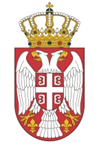  Република Србија ВЛАДА КАНЦЕЛАРИЈА ЗА УПРАВЉАЊЕ ЈАВНИМ УЛАГАЊИМА Немањина 11, БеоградПоглављеНазив поглављаСтранаIОпшти подаци о јавној набавци3.IIПодаци о предмету јавне набавке4.IIIВрста, техничке карактеристике (спецификације), квалитет, количина и опис добара, радова или услуга, начин спровођења контроле и обезбеђења гаранције квалитета, рок извршења, место извршења или испoруке добара, евентуалне додатне услуге и сл.5.IVТехничка документација и планови 7.VУслови за учешће у поступку јавне набавке из чл. 75. и 76. Закона и упутство како се доказује испуњеност тих услова38.VIКритеријуми за доделу уговора45.VIIОбрасци који чине саставни део понуде46.Образац понуде (Образац 1)47.Образац структуре цене са упутсвом како да се попуни (Образац 2)52.Oбразац трошкова припреме понуде (Образац 3)53.Oбразац изјаве о независној понуди (Образац 4)54.Oбразац изјаве о испуњености услова из  члана 75. став 2. закона (Образац 5)55.Oбразац референтне листе (Образац 6)56.Oбразац изјаве о кључном техничком особљу (Образац 7)57.Потврда о реализацији раније закључених уговора (Образац 8)58.Образац изјаве о обиласку локације (Образац 9)59.VIIIМодел уговора 60.IXУпутство понуђачима како да сачине понуду66.Доказ:Доказ:Правно лице:Извод из регистра Агенције за привредне регистре, односно извод из регистра надлежног Привредног суда.ПредузетникИзвод из регистра Агенције за привредне регистре, односно извод из регистра надлежног Привредног суда.Физичко лице/Доказ:Доказ:Правно лицеИзвод из казнене евиденције, односно уверење основног суда на чијем подручју се налази седиште домаћег правног лица, односно седиште представништва или огранка страног правног лица, којим се потврђује да правно лице није осуђивано за кривична дела против привреде, кривична дела против животне средине кривично дело примања или давања мита, кривично дело преваре.Извод из казнене евиденције Посебног одељења за организовани криминал Вишег суда у Београду, којим се потврђује да правно лице није осуђивано за неко од кривичних дела организованог криминала;Извод из казнене евиденције, односно уверење надлежне полицијске управе МУП-а, којим се потврђује да законски заступник понуђача није осуђиван за кривична дела против привреде, кривична дела против животне средине кривично дело примања или давања мита, кривично дело преваре и за неко од кривичних дела организованог криминала (захтев се подноси према месту рођења или према месту пребивалишта законског заступника). Уколико понуђач има више законских заступника, дужан је да достави доказ за сваког од њих.Предузетник и физичко лицеИзвод из казнене евиденције: 1) уверење надлежне полицијске управе МУП-а којим се потврђује да да није осуђиван за неко од кривичних дела као члан организоване криминалне групе, да није осуђиван за кривична дела против привреде, кривична дела против животне средине, кривично дело примања или давања мита, кривично дело преваре (захтев се може поднети према месту рођења или према месту пребивалишта).ДОКАЗ О ИСПУЊЕНОСТИ УСЛОВА ИЗ ЧЛАНА 75. СТАВ 1. ТАЧКА 2. ЗАКОНА, НЕ МОЖЕ БИТИ СТАРИЈИ ОД ДВА МЕСЕЦА ПРЕ ОТВАРАЊА ПОНУДА.Доказ:Доказ:Правно лицеуверење Пореске управе Министарства финансија да је измирио доспеле порезе и доприносе и уверења надлежне локалне самоуправе да је измирио обавезе по основу изворних локалних јавних прихода Предузетник уверење Пореске управе Министарства финансија да је измирио доспеле порезе и доприносе иуверења надлежне локалне самоуправе да је измирио обавезе по основу изворних локалних јавних приходаФизичко лицеуверење Пореске управе Министарства финансија да је измирио доспеле порезе и доприносе иуверења надлежне локалне самоуправе да је измирио обавезе по основу изворних локалних јавних приходаОрган надлежан за издавање:Република Србија - Министарство финансија - Пореска управа Регионални центар - Филијала/експозитура - према месту седишта пореског обвезника правног лица, односно према пребивалишту физичког лица, односно прописаној надлежности за утврђивање и наплату одређене врсте јавног прихода.Град, односно општина - градска, односно општинска пореска управа према месту седишта пореског обвезника правног лица, односно према пребивалишту физичког лица, односно прописаној надлежности за утврђивање и наплату одређене врсте јавног прихода. Уколико локална (општинска) пореска управа у својој потврди наведе да се докази за одређене изворне локалне јавне приходе прибављају и од других локалних органа/организација/установа понуђач је дужан да уз потврду локалне пореске управе приложи и потврде осталих локалних органа/организација/установа.ДОКАЗ О ИСПУЊЕНОСТИ УСЛОВА ИЗ ЧЛАНА 75. СТАВ 1. ТАЧКА 4. ЗАКОНА, НЕ МОЖЕ БИТИ СТАРИЈИ ОД ДВА МЕСЕЦА ПРЕ ОТВАРАЊА ПОНУДА.Доказ: Копија захтевног решења, овлашћења, лиценце, сертификатаДоказ: Попуњена и потписана Изјава о поштовању обавеза које произлазе из важећих прописа о заштити на раду, запошљавању и условима рада, заштити животне средине, као и да понуђач нема забрану обављања делатности која је на снази у време подношења понуде. Образац наведене изјаве дат је у Поглављу VII. Конкурсне документације.Услов: (1) да остварени пословни приход у последње три године (2016. 2017. и 2018.) за које су достављени подаци мора да буде већи од 22.000.000,00 динара; (2) да понуђач у последњих 12 месеци који претходе месецу у коме је на Порталу јавних набавки објављен Позив за подношење понуда није био неликвидан.Доказ: Извештај о бонитету Центра за бонитет (Образац БОН-ЈН) Агенције за привредне регистре, који мора да садржи: статусне податке понуђача, сажети биланс стања и биланс успеха за претходне три обрачунске године, показатеље за оцену бонитета за претходне три обрачунске године (2016. 2017. и 2018.). Уколико Извештај о бонитету не садржи податак о данима неликвидности у последњих 12 месеци који претходе месецу у коме је на Порталу јавних набавки објављен Позив за подношење понуда, понуђач је дужан да достави Потврду Народне банке Србије да понуђач у последњих 12 месеци који претходе месецу у коме је на Порталу јавних набавки објављен Позив за подношење понуда, није био неликвидан. Привредни субјекти који у складу са Законом о рачуноводству, воде пословне књиге по систему простог књиговодства, достављају:- биланс успеха, порески биланс и пореску пријаву за утврђивање пореза на доходак грађана на приход од самосталних делатности издат од стране надлежног пореског органа, на чијој је територији регистровано обављање делатности за претходне 3 године.- потврду пословне банке о оствареном укупном промету на пословном-текућем рачуну за претходне 3 (три) обрачунске године.Привредни субјекти који нису у обавези да утврђују финансијски резултат пословања (паушалци), достављају:- потврду пословне банке о стварном укупном промету на пословном-текућем рачуну за претходне 3 (три) обрачунске године.Услови: а) Да је понуђач у претходних шест година од дана објаве Позива на Порталу јавних набавки реализовао уговоре за израду ПГД или ПЗИ пројектне документације у износу од минимум 20.000.000,00 динара без ПДВ-а а који се односе на услуге пројектовања објеката високоградње (пословни и јавни објекти) б) Да је понуђач у претходне шест година од дана објаве Позива на Порталу јавних набавки реализовао уговоре за израду ПГД или ПЗИ пројектне документације за најмање 1 (један) пројекат за изградњу, адаптацију, санацију или реконструкцију за објекте здравствене заштите за који је рађен и пројекат технологије објекта чија је БРГП минимум 4.000м2Доказ: а) Попуњен и потписан од стране одговорног лица понуђача Образац Референтне листе, који је дат у Поглављу VII. Конкурсне документације.Понуђач је дужан да уз Референтну листу достави потписане и оверене Обрасце потврда о раније реализованим уговорима, од стране наручилаца наведених у Референтној листи, који је дат у Поглављу VII. Конкурсне документације.Потврде наручилаца о реализацији закључених уговора могу бити на оригиналном Обрасцу из Конкурсне документације или издате од стране других наручилаца на њиховим обрасцима, при чему такве потврде морају имати све елементе које садржи Образац из Конкурсне документације и то: - назив и адресу наручиоца, - назив и седиште понуђача, - облик наступања за услуге за које се издаје Потврда,- изјава да су услуге за потребе тог наручиоца извршени квалитетно и у уговореном року, - врста услуга, - вредност изведених услуга, - број и датум уговора, - изјава да се Потврда издаје ради учешћа на тендеру и у друге сврхе се не може користити,- контакт особа наручиоца и телефон,- потпис овлашћеног лица наручиоца.Уз потврду Наручиоца доставити:Фотокопије Уговора на које се потврда односи.Фотокопије рачуна по тим уговорима.Услов: Понуђач мора да располаже потребним бројем и квалификацијама извршилаца за све време извршења уговора о јавној набавци и то: - најмање 25 извршилаца, неопходних за реализацију предметних услуга; - најмање 3 дипломирана инжењера који поседују важећу лиценцу Инжењерске коморе Србије, и то: лиценцу 300 или 301 - најмање 2 дипломирана инжењера који поседују важећу лиценцу Инжењерске коморе Србије, и то: лиценцу 310 или 311- најмање 1 дипломирани инжењер који поседује важећу лиценцу Инжењерске коморе Србије, и то: лиценцу 313 или 314;- најмање 2 дипломирана инжењера који поседују важећу лиценцу Инжењерске коморе Србије, и то: лиценцу 350;- најмање 1 дипломирани инжењер који поседује важећу лиценцу Инжењерске коморе Србије, и то: лиценцу 352;- најмање 2 дипломирана инжењера који поседују важећу лиценцу Инжењерске коморе Србије, и то: лиценцу 353;- најмање 2 дипломирана инжењера који поседују важећу лиценцу Инжењерске коморе Србије, и то: лиценцу 381;- најмање 1 дипломирана инжењера који поседују важећу лиценцу Инжењерске коморе Србије, и то: лиценцу 330;- најмање 1 дипломирани инжењер који поседује важећу лиценцу Инжењерске коморе Србије, и то: лиценцу 372;- најмање 1 дипломирани инжењер који поседује важећу лиценцу Инжењерске коморе Србије, и то: лиценцу 316;Доказ:a) обавештење о поднетој пореској пријави ППП-ПД, извод из појединачне пореске пријаве за порез и доприносе по одбитку, а којим понуђач доказује да располаже са потребним бројем извршилаца. Понуђач је у обавези да достави извод из појединачне пореске пријаве за порез и доприносе по одбитку за месец који претходи месецу објаве позива за подношење понуда, оверену потписом овлашћеног лица понуђача.б) доказ о радном статусу: за носиоце лиценци који су код понуђача запослени – фотокопију уговора о раду и М-А образац.в) доказ о радном ангажовању: за носиоце лиценци који нису запослени код понуђача: уговор – фотокопија уговора о делу / уговора о обављању привремених и повремених послова и одговарајући М образац у складу са законом о раду односно законом о доприносима за обавезно социјално осигурање. г) фотокопије личних лиценци која се мора оверити потписом носиоца лиценце.Услови: а) Да понуђач располаже довољним техничким капацитетом односно најмање:Да поседује полису осигурања од опште одговорности за штете произашле из грађанско-правних одштетних захтева која трећа лица подносе осигуранику због изненадног и неочекиваног догађаја (несреће) настале из делатности, власништва и правног односа, са минимланим лимитом по једном штетном догађају у висини од 5.000.000,00 РСД.Да поседује полису осигурања од професионане одговорности из обављања делатности пројектовања, а који се односи на осигурање од одговорности пројектаната за штете проузроковане према трећим лицима, као и штете настале услед грешака и пропуста насталих у обављању послова пројектовања са минимланим лимитом по једном штетном догађају од 5.000.000,00 РСДда поседује лиценцирани софтвер за израду графичке документације (AutoCAD или слично) – минимум 8 (осам) лиценци;Доказ: а) Копија рачуна, потврда о набавци или коришћењу лиценцираног софтвера од овлашћеног продавца, копија уговора о закупу или лизингу или копија купопродајног уговора.   Обилазак локације је обавезан за понуђаче како би понуђач детаљно прегледао локацију и извршио увид у постојећу техничку документацију и добио све неопходне информације потребне за припрему прихватљиве понуде.Услови и начин обиласка локације и увида у пројектну документацију одређени су у Поглављу III. ВРСТА, ТЕХНИЧКЕ КАРАКТЕРИСТИКЕ, КВАЛИТЕТ, КОЛИЧИНА И ОПИС РАДОВА, НАЧИН СПРОВОЂЕЊА КОНТРОЛЕ И ОБЕЗБЕЂИВАЊА ГАРАНЦИЈЕ КВАЛИТЕТА, РОК ИЗВРШЕЊА, МЕСТО ИЗВРШЕЊА, ОБИЛАЗАК ЛОКАЦИЈЕ, Образац 9. Обилазак локације и увид у постојећу документацију.Доказ:Попуњен, потписан и оверен Образац изјаве о обиласку локације (Образац 9. Конкурсне документације).Услов: Понуђач мора да поседује сертификате о испуњености стандарда SRPS ISO 9001, систем менаџмента квалитетом, ISO 14001 – заштита животне средине, OHSAS 18001, безбедност на раду или одговарајуће за област сертификације која је у логичкој вези са предметом јавне набавке.Доказ:Фотокопије сертификата о испуњености наведених стандарда, у логичкој вези са предметом јавне набавке.Доказивање испуњености обавезних и додатних услова уколико понуду подноси група понуђачаУслове из члана 75. став 1. тач. 1) до 4) Закона: мора да испуни сваки понуђач из групе понуђача, а испуњеност сваког од тих обавезних услова доказује се достављањем одговарајућих доказа наведених у овом делу Конкурсне документације, док је услов из члана 75. став 1. тач. 5) Закона, дужан да испуни понуђач из групе понуђача којем је поверено извршење дела набавке за који је неопходна испуњеност тог услова.Услов из члана 75. став 2. Закона: Образац изјаве о поштовању обавеза из члана 75. став 2. Закона, који мора да потпише овлашћено лице сваког понуђача из групе понуђача, који је дат у Поглављу VII Конкурсне документације.Додатне услове група понуђача испуњава заједно.Доказивање испуњености обавезних услова уколико понуђач понуду подноси са подизвођачемПонуђач је дужан да за подизвођача достави доказе да испуњава обавезне услове из члана 75. став 1. тач. 1) до 4) Закона, а доказ о испуњености услова из члана 75. став 1. тачка 5) Закона, за део набавке који ће извршити преко подизвођача.Aко је за извршење дела јавне набавке чија вредност не прелази 10% укупне вредности јавне набавке потребно испунити обавезан услов из члана 75, став 1. тачка 5) закона, понуђач може доказати испуњеност тог услова преко подизвођача коме је поверио извршење тог дела набавке.Понуда треба да буде поднета у електронској форми (читљив скенирани документ на CD, DVD или USB, комплетна понуда са свим траженим доказима). У случају неслагања, папирна верзија понуде сматра ће се важећом. Понуда која није поднета у електронској форми  сматраће се неприхватљивом.Назив понуђача:Адреса понуђача:Матични број понуђача:Порески идентификациони број понуђача (ПИБ):Име особе за контакт:Електронска адреса понуђача (e-mail):Телефон:Телефакс:Број рачуна понуђача и назив банке:-Лице овлашћено за потписивање уговораА) САМОСТАЛНО Б) СА ПОДИЗВОЂАЧЕМВ) КАО ЗАЈЕДНИЧКУ ПОНУДУ1)Назив подизвођача:Адреса:Матични број:Порески идентификациони број:Име особе за контакт:Проценат укупне вредности набавке који ће извршити подизвођач:Део предмета набавке који ће извршити подизвођач:2)Назив подизвођача:Адреса:Матични број:Порески идентификациони број:Име особе за контакт:Проценат укупне вредности набавке који ће извршити подизвођач:Део предмета набавке који ће извршити подизвођач:1)Назив учесника у заједничкој понуди:Адреса:Матични број:Порески идентификациони број:Име особе за контакт:2)Назив учесника у заједничкој понуди:Адреса:Матични број:Порески идентификациони број:Име особе за контакт:3)Назив учесника у заједничкој понуди:Адреса:Матични број:Порески идентификациони број:Име особе за контакт:Редни бројОпис услугеЦена без ПДВ-а1.ИДЕЈНО РЕШЕЊЕ - ИДР2.ПРОЈЕКАТ ПРИПРЕМНИХ РАДОВА:АПројекат припремних радова (рушење постојећих објеката на локацији)БГеодетски елаборат (детаљна мрежа тачака и план подземних инсталација)ЦГеотехнички елаборат (са истражним радовима)3.ПРОЈЕКАТ ИЗМЕШТАЊА ПОДЗЕМНИХ ИНСТАЛАЦИЈА4.ИДЕЈНИ ПРОЈЕКАТ ПРЕМА ПРОЈЕКТНОМ ЗАДАТКУ – ИДП5.ГЛАВНИ ПРОЈЕКАТ (НИВО ПРОЈЕКАТ ЗА ИЗВОЂЕЊЕ – ПЗИ)УКУПНО:УКУПНО ЗА УСЛУГЕ без пдв-а:ПДВ:УКУПНО ЗА УСЛУГЕ са ПДВ-омДатум:Понуђач:Редни бројОпис услугеЦена без ПДВ-аЦена са ПДВ-ом[1][2]1.ИДЕЈНО РЕШЕЊЕ - ИДР2.ПРОЈЕКАТ ПРИПРЕМНИХ РАДОВА:АПројекат припремних радова (рушење постојећих објеката на локацији)БГеодетски елаборат (детаљна мрежа тачака и план подземних инсталација)ЦГеотехнички елаборат (са истражним радовима)3.ПРОЈЕКАТ ИЗМЕШТАЊА ПОДЗЕМНИХ ИНСТАЛАЦИЈА4.ИДЕЈНИ ПРОЈЕКАТ ПРЕМА ПРОЈЕКТНОМ ЗАДАТКУ – ИДП5.ГЛАВНИ ПРОЈЕКАТ (НИВО ПРОЈЕКАТ ЗА ИЗВОЂЕЊЕ – ПЗИ)УКУПНОДатум:Потпис понуђачаВРСТА ТРОШКАИЗНОС ТРОШКА У РСДУКУПАН ИЗНОС ТРОШКОВА ПРИПРЕМАЊА ПОНУДЕДатум:Потпис понуђачаДатум:Потпис понуђачаМесто и датум:Потпис понуђачаРедни бр.Назив уговора(навести врсту услуге) Година завршетка реализације уговора НаручилацВредност(динара без ПДВ-а)Датум:Потпис овлашћеног лицаРедни број:Име и презиме извршиоца:Број лиценце:Назив понуђача / учесника у заједничкој понуди код кога је лице ангажованоДатум:Потпис овлашћеног лицаДатум:Потпис овлашћеног лица наручиоца услугеДатум:ПотписЗА НАРУЧИОЦАКанцеларија за управљање јавним улагањимаЗА ПРУЖАОЦА УСЛУГАВ.Д. ДИРЕКТОРА Марко Благојевић